						            Olsztyn, ……………………………………...r.Wojewoda Warmińsko-Mazurski 							Warmińsko-Mazurski Urząd Wojewódzki							w Olsztynie							Al. Marsz. J. Piłsudskiego  7/9							10-575 OlsztynWniosek o wpis do rejestru przedsiębiorców prowadzących ośrodek szkolenia kierowców wykonujących przewóz drogowy1. Instrukcja wypełnienia dokumentu1. Instrukcja wypełnienia dokumentu1. Instrukcja wypełnienia dokumentu1. Instrukcja wypełnienia dokumentu1. Instrukcja wypełnienia dokumentu1. Instrukcja wypełnienia dokumentu1. Instrukcja wypełnienia dokumentu1. Instrukcja wypełnienia dokumentu1. Instrukcja wypełnienia dokumentu1. Instrukcja wypełnienia dokumentu1. Instrukcja wypełnienia dokumentu1. Instrukcja wypełnienia dokumentu1. Instrukcja wypełnienia dokumentu1. Instrukcja wypełnienia dokumentu1. Instrukcja wypełnienia dokumentu1. Instrukcja wypełnienia dokumentu1. Instrukcja wypełnienia dokumentu1. Instrukcja wypełnienia dokumentu1. Instrukcja wypełnienia dokumentu1. Instrukcja wypełnienia dokumentu1. Instrukcja wypełnienia dokumentu1. Instrukcja wypełnienia dokumentu1. Instrukcja wypełnienia dokumentu1. Instrukcja wypełnienia dokumentu1. Instrukcja wypełnienia dokumentu1. Instrukcja wypełnienia dokumentu1. Instrukcja wypełnienia dokumentu1. Instrukcja wypełnienia dokumentu1. Instrukcja wypełnienia dokumentu1. Instrukcja wypełnienia dokumentu1. Instrukcja wypełnienia dokumentu1. Instrukcja wypełnienia dokumentu1. Instrukcja wypełnienia dokumentu1. Instrukcja wypełnienia dokumentu1. Instrukcja wypełnienia dokumentu1. Instrukcja wypełnienia dokumentu1.1.1.1.WYPEŁNIJ WIELKIMI LITERAMI.WYPEŁNIJ WIELKIMI LITERAMI.WYPEŁNIJ WIELKIMI LITERAMI.WYPEŁNIJ WIELKIMI LITERAMI.WYPEŁNIJ WIELKIMI LITERAMI.WYPEŁNIJ WIELKIMI LITERAMI.WYPEŁNIJ WIELKIMI LITERAMI.WYPEŁNIJ WIELKIMI LITERAMI.WYPEŁNIJ WIELKIMI LITERAMI.WYPEŁNIJ WIELKIMI LITERAMI.WYPEŁNIJ WIELKIMI LITERAMI.WYPEŁNIJ WIELKIMI LITERAMI.WYPEŁNIJ WIELKIMI LITERAMI.WYPEŁNIJ WIELKIMI LITERAMI.WYPEŁNIJ WIELKIMI LITERAMI.WYPEŁNIJ WIELKIMI LITERAMI.WYPEŁNIJ WIELKIMI LITERAMI.WYPEŁNIJ WIELKIMI LITERAMI.WYPEŁNIJ WIELKIMI LITERAMI.WYPEŁNIJ WIELKIMI LITERAMI.WYPEŁNIJ WIELKIMI LITERAMI.WYPEŁNIJ WIELKIMI LITERAMI.WYPEŁNIJ WIELKIMI LITERAMI.WYPEŁNIJ WIELKIMI LITERAMI.WYPEŁNIJ WIELKIMI LITERAMI.WYPEŁNIJ WIELKIMI LITERAMI.WYPEŁNIJ WIELKIMI LITERAMI.WYPEŁNIJ WIELKIMI LITERAMI.WYPEŁNIJ WIELKIMI LITERAMI.WYPEŁNIJ WIELKIMI LITERAMI.WYPEŁNIJ WIELKIMI LITERAMI.WYPEŁNIJ WIELKIMI LITERAMI.2.2.2.2.Pola wyboru oznaczaj  lub .Pola wyboru oznaczaj  lub .Pola wyboru oznaczaj  lub .Pola wyboru oznaczaj  lub .Pola wyboru oznaczaj  lub .Pola wyboru oznaczaj  lub .Pola wyboru oznaczaj  lub .Pola wyboru oznaczaj  lub .Pola wyboru oznaczaj  lub .Pola wyboru oznaczaj  lub .Pola wyboru oznaczaj  lub .Pola wyboru oznaczaj  lub .Pola wyboru oznaczaj  lub .Pola wyboru oznaczaj  lub .Pola wyboru oznaczaj  lub .Pola wyboru oznaczaj  lub .Pola wyboru oznaczaj  lub .Pola wyboru oznaczaj  lub .Pola wyboru oznaczaj  lub .Pola wyboru oznaczaj  lub .Pola wyboru oznaczaj  lub .Pola wyboru oznaczaj  lub .Pola wyboru oznaczaj  lub .Pola wyboru oznaczaj  lub .Pola wyboru oznaczaj  lub .Pola wyboru oznaczaj  lub .Pola wyboru oznaczaj  lub .Pola wyboru oznaczaj  lub .Pola wyboru oznaczaj  lub .Pola wyboru oznaczaj  lub .Pola wyboru oznaczaj  lub .Pola wyboru oznaczaj  lub .3.3.3.3.Wypełniaj kolorem czarnym lub niebieskim.Wypełniaj kolorem czarnym lub niebieskim.Wypełniaj kolorem czarnym lub niebieskim.Wypełniaj kolorem czarnym lub niebieskim.Wypełniaj kolorem czarnym lub niebieskim.Wypełniaj kolorem czarnym lub niebieskim.Wypełniaj kolorem czarnym lub niebieskim.Wypełniaj kolorem czarnym lub niebieskim.Wypełniaj kolorem czarnym lub niebieskim.Wypełniaj kolorem czarnym lub niebieskim.Wypełniaj kolorem czarnym lub niebieskim.Wypełniaj kolorem czarnym lub niebieskim.Wypełniaj kolorem czarnym lub niebieskim.Wypełniaj kolorem czarnym lub niebieskim.Wypełniaj kolorem czarnym lub niebieskim.Wypełniaj kolorem czarnym lub niebieskim.Wypełniaj kolorem czarnym lub niebieskim.Wypełniaj kolorem czarnym lub niebieskim.Wypełniaj kolorem czarnym lub niebieskim.Wypełniaj kolorem czarnym lub niebieskim.Wypełniaj kolorem czarnym lub niebieskim.Wypełniaj kolorem czarnym lub niebieskim.Wypełniaj kolorem czarnym lub niebieskim.Wypełniaj kolorem czarnym lub niebieskim.Wypełniaj kolorem czarnym lub niebieskim.Wypełniaj kolorem czarnym lub niebieskim.Wypełniaj kolorem czarnym lub niebieskim.Wypełniaj kolorem czarnym lub niebieskim.Wypełniaj kolorem czarnym lub niebieskim.Wypełniaj kolorem czarnym lub niebieskim.Wypełniaj kolorem czarnym lub niebieskim.Wypełniaj kolorem czarnym lub niebieskim.2. Dane przedsiębiorcy2. Dane przedsiębiorcy2. Dane przedsiębiorcy2. Dane przedsiębiorcy2. Dane przedsiębiorcy2. Dane przedsiębiorcy2. Dane przedsiębiorcy2. Dane przedsiębiorcy2. Dane przedsiębiorcy2. Dane przedsiębiorcy2. Dane przedsiębiorcy2. Dane przedsiębiorcy2. Dane przedsiębiorcy2. Dane przedsiębiorcy2. Dane przedsiębiorcy2. Dane przedsiębiorcy2. Dane przedsiębiorcy2. Dane przedsiębiorcy2. Dane przedsiębiorcy2. Dane przedsiębiorcy2. Dane przedsiębiorcy2. Dane przedsiębiorcy2. Dane przedsiębiorcy2. Dane przedsiębiorcy2. Dane przedsiębiorcy2. Dane przedsiębiorcy2. Dane przedsiębiorcy2. Dane przedsiębiorcy2. Dane przedsiębiorcy2. Dane przedsiębiorcy2. Dane przedsiębiorcy2. Dane przedsiębiorcy2. Dane przedsiębiorcy2. Dane przedsiębiorcy2. Dane przedsiębiorcy2. Dane przedsiębiorcy2.1. Dane identyfikacyjne2.1. Dane identyfikacyjne2.1. Dane identyfikacyjne2.1. Dane identyfikacyjne2.1. Dane identyfikacyjne2.1. Dane identyfikacyjne2.1. Dane identyfikacyjne2.1. Dane identyfikacyjne2.1. Dane identyfikacyjne2.1. Dane identyfikacyjne2.1. Dane identyfikacyjne2.1. Dane identyfikacyjne2.1. Dane identyfikacyjneNazwa firmyNazwa firmyNazwa firmyNazwa firmyImię nazwisko przedsiębiorcyImię nazwisko przedsiębiorcyImię nazwisko przedsiębiorcyImię nazwisko przedsiębiorcyNIP NIP NIP NIP Numer w Krajowym Rejestrze SądowymNumer w Krajowym Rejestrze SądowymNumer w Krajowym Rejestrze SądowymNumer w Krajowym Rejestrze Sądowym Podaj, o ile jest wymagany. Podaj, o ile jest wymagany. Podaj, o ile jest wymagany. Podaj, o ile jest wymagany. Podaj, o ile jest wymagany. Podaj, o ile jest wymagany. Podaj, o ile jest wymagany. Podaj, o ile jest wymagany. Podaj, o ile jest wymagany. Podaj, o ile jest wymagany. Podaj, o ile jest wymagany. Podaj, o ile jest wymagany. Podaj, o ile jest wymagany. Podaj, o ile jest wymagany. Podaj, o ile jest wymagany. Podaj, o ile jest wymagany. Podaj, o ile jest wymagany. Podaj, o ile jest wymagany. Podaj, o ile jest wymagany. Podaj, o ile jest wymagany. Podaj, o ile jest wymagany. Podaj, o ile jest wymagany. Podaj, o ile jest wymagany. Podaj, o ile jest wymagany. Podaj, o ile jest wymagany. Podaj, o ile jest wymagany. Podaj, o ile jest wymagany. Podaj, o ile jest wymagany. Podaj, o ile jest wymagany. Podaj, o ile jest wymagany. Podaj, o ile jest wymagany. Podaj, o ile jest wymagany.2.2. Adres siedziby lub miejsca zamieszkania przedsiębiorcy2.2. Adres siedziby lub miejsca zamieszkania przedsiębiorcy2.2. Adres siedziby lub miejsca zamieszkania przedsiębiorcy2.2. Adres siedziby lub miejsca zamieszkania przedsiębiorcy2.2. Adres siedziby lub miejsca zamieszkania przedsiębiorcy2.2. Adres siedziby lub miejsca zamieszkania przedsiębiorcy2.2. Adres siedziby lub miejsca zamieszkania przedsiębiorcy2.2. Adres siedziby lub miejsca zamieszkania przedsiębiorcy2.2. Adres siedziby lub miejsca zamieszkania przedsiębiorcy2.2. Adres siedziby lub miejsca zamieszkania przedsiębiorcy2.2. Adres siedziby lub miejsca zamieszkania przedsiębiorcy2.2. Adres siedziby lub miejsca zamieszkania przedsiębiorcy2.2. Adres siedziby lub miejsca zamieszkania przedsiębiorcy2.2. Adres siedziby lub miejsca zamieszkania przedsiębiorcy2.2. Adres siedziby lub miejsca zamieszkania przedsiębiorcy2.2. Adres siedziby lub miejsca zamieszkania przedsiębiorcy2.2. Adres siedziby lub miejsca zamieszkania przedsiębiorcy2.2. Adres siedziby lub miejsca zamieszkania przedsiębiorcy2.2. Adres siedziby lub miejsca zamieszkania przedsiębiorcy2.2. Adres siedziby lub miejsca zamieszkania przedsiębiorcy2.2. Adres siedziby lub miejsca zamieszkania przedsiębiorcy2.2. Adres siedziby lub miejsca zamieszkania przedsiębiorcy2.2. Adres siedziby lub miejsca zamieszkania przedsiębiorcy2.2. Adres siedziby lub miejsca zamieszkania przedsiębiorcy2.2. Adres siedziby lub miejsca zamieszkania przedsiębiorcy2.2. Adres siedziby lub miejsca zamieszkania przedsiębiorcy2.2. Adres siedziby lub miejsca zamieszkania przedsiębiorcy2.2. Adres siedziby lub miejsca zamieszkania przedsiębiorcy2.2. Adres siedziby lub miejsca zamieszkania przedsiębiorcy2.2. Adres siedziby lub miejsca zamieszkania przedsiębiorcy2.2. Adres siedziby lub miejsca zamieszkania przedsiębiorcy2.2. Adres siedziby lub miejsca zamieszkania przedsiębiorcyMiejscowośćMiejscowośćMiejscowośćMiejscowośćUlicaUlicaUlicaUlicaNr domuNr domuNr domuNr domuNr lokaluNr lokaluNr lokaluKod pocztowyKod pocztowyKod pocztowyKod pocztowyKod pocztowyKod pocztowyKod pocztowyKod pocztowyKod pocztowy--2.3. Dane kontaktowe przedsiębiorcy
(dane kontaktowe nie są obowiązkowe, ale ułatwią kontakt w sprawie wniosku)2.3. Dane kontaktowe przedsiębiorcy
(dane kontaktowe nie są obowiązkowe, ale ułatwią kontakt w sprawie wniosku)2.3. Dane kontaktowe przedsiębiorcy
(dane kontaktowe nie są obowiązkowe, ale ułatwią kontakt w sprawie wniosku)2.3. Dane kontaktowe przedsiębiorcy
(dane kontaktowe nie są obowiązkowe, ale ułatwią kontakt w sprawie wniosku)2.3. Dane kontaktowe przedsiębiorcy
(dane kontaktowe nie są obowiązkowe, ale ułatwią kontakt w sprawie wniosku)2.3. Dane kontaktowe przedsiębiorcy
(dane kontaktowe nie są obowiązkowe, ale ułatwią kontakt w sprawie wniosku)2.3. Dane kontaktowe przedsiębiorcy
(dane kontaktowe nie są obowiązkowe, ale ułatwią kontakt w sprawie wniosku)2.3. Dane kontaktowe przedsiębiorcy
(dane kontaktowe nie są obowiązkowe, ale ułatwią kontakt w sprawie wniosku)2.3. Dane kontaktowe przedsiębiorcy
(dane kontaktowe nie są obowiązkowe, ale ułatwią kontakt w sprawie wniosku)2.3. Dane kontaktowe przedsiębiorcy
(dane kontaktowe nie są obowiązkowe, ale ułatwią kontakt w sprawie wniosku)2.3. Dane kontaktowe przedsiębiorcy
(dane kontaktowe nie są obowiązkowe, ale ułatwią kontakt w sprawie wniosku)2.3. Dane kontaktowe przedsiębiorcy
(dane kontaktowe nie są obowiązkowe, ale ułatwią kontakt w sprawie wniosku)2.3. Dane kontaktowe przedsiębiorcy
(dane kontaktowe nie są obowiązkowe, ale ułatwią kontakt w sprawie wniosku)2.3. Dane kontaktowe przedsiębiorcy
(dane kontaktowe nie są obowiązkowe, ale ułatwią kontakt w sprawie wniosku)2.3. Dane kontaktowe przedsiębiorcy
(dane kontaktowe nie są obowiązkowe, ale ułatwią kontakt w sprawie wniosku)2.3. Dane kontaktowe przedsiębiorcy
(dane kontaktowe nie są obowiązkowe, ale ułatwią kontakt w sprawie wniosku)2.3. Dane kontaktowe przedsiębiorcy
(dane kontaktowe nie są obowiązkowe, ale ułatwią kontakt w sprawie wniosku)2.3. Dane kontaktowe przedsiębiorcy
(dane kontaktowe nie są obowiązkowe, ale ułatwią kontakt w sprawie wniosku)2.3. Dane kontaktowe przedsiębiorcy
(dane kontaktowe nie są obowiązkowe, ale ułatwią kontakt w sprawie wniosku)2.3. Dane kontaktowe przedsiębiorcy
(dane kontaktowe nie są obowiązkowe, ale ułatwią kontakt w sprawie wniosku)2.3. Dane kontaktowe przedsiębiorcy
(dane kontaktowe nie są obowiązkowe, ale ułatwią kontakt w sprawie wniosku)2.3. Dane kontaktowe przedsiębiorcy
(dane kontaktowe nie są obowiązkowe, ale ułatwią kontakt w sprawie wniosku)2.3. Dane kontaktowe przedsiębiorcy
(dane kontaktowe nie są obowiązkowe, ale ułatwią kontakt w sprawie wniosku)2.3. Dane kontaktowe przedsiębiorcy
(dane kontaktowe nie są obowiązkowe, ale ułatwią kontakt w sprawie wniosku)2.3. Dane kontaktowe przedsiębiorcy
(dane kontaktowe nie są obowiązkowe, ale ułatwią kontakt w sprawie wniosku)2.3. Dane kontaktowe przedsiębiorcy
(dane kontaktowe nie są obowiązkowe, ale ułatwią kontakt w sprawie wniosku)2.3. Dane kontaktowe przedsiębiorcy
(dane kontaktowe nie są obowiązkowe, ale ułatwią kontakt w sprawie wniosku)2.3. Dane kontaktowe przedsiębiorcy
(dane kontaktowe nie są obowiązkowe, ale ułatwią kontakt w sprawie wniosku)2.3. Dane kontaktowe przedsiębiorcy
(dane kontaktowe nie są obowiązkowe, ale ułatwią kontakt w sprawie wniosku)2.3. Dane kontaktowe przedsiębiorcy
(dane kontaktowe nie są obowiązkowe, ale ułatwią kontakt w sprawie wniosku)2.3. Dane kontaktowe przedsiębiorcy
(dane kontaktowe nie są obowiązkowe, ale ułatwią kontakt w sprawie wniosku)2.3. Dane kontaktowe przedsiębiorcy
(dane kontaktowe nie są obowiązkowe, ale ułatwią kontakt w sprawie wniosku)Numer telefonu Numer telefonu Numer telefonu Numer telefonu Adres poczty elektronicznejAdres poczty elektronicznejAdres poczty elektronicznejAdres poczty elektronicznej2.4. Dane pełnomocnika (podaj jeśli w sprawie ustanowiłeś pełnomocnika)2.4. Dane pełnomocnika (podaj jeśli w sprawie ustanowiłeś pełnomocnika)2.4. Dane pełnomocnika (podaj jeśli w sprawie ustanowiłeś pełnomocnika)2.4. Dane pełnomocnika (podaj jeśli w sprawie ustanowiłeś pełnomocnika)2.4. Dane pełnomocnika (podaj jeśli w sprawie ustanowiłeś pełnomocnika)2.4. Dane pełnomocnika (podaj jeśli w sprawie ustanowiłeś pełnomocnika)2.4. Dane pełnomocnika (podaj jeśli w sprawie ustanowiłeś pełnomocnika)2.4. Dane pełnomocnika (podaj jeśli w sprawie ustanowiłeś pełnomocnika)2.4. Dane pełnomocnika (podaj jeśli w sprawie ustanowiłeś pełnomocnika)2.4. Dane pełnomocnika (podaj jeśli w sprawie ustanowiłeś pełnomocnika)2.4. Dane pełnomocnika (podaj jeśli w sprawie ustanowiłeś pełnomocnika)2.4. Dane pełnomocnika (podaj jeśli w sprawie ustanowiłeś pełnomocnika)2.4. Dane pełnomocnika (podaj jeśli w sprawie ustanowiłeś pełnomocnika)2.4. Dane pełnomocnika (podaj jeśli w sprawie ustanowiłeś pełnomocnika)2.4. Dane pełnomocnika (podaj jeśli w sprawie ustanowiłeś pełnomocnika)2.4. Dane pełnomocnika (podaj jeśli w sprawie ustanowiłeś pełnomocnika)2.4. Dane pełnomocnika (podaj jeśli w sprawie ustanowiłeś pełnomocnika)2.4. Dane pełnomocnika (podaj jeśli w sprawie ustanowiłeś pełnomocnika)2.4. Dane pełnomocnika (podaj jeśli w sprawie ustanowiłeś pełnomocnika)2.4. Dane pełnomocnika (podaj jeśli w sprawie ustanowiłeś pełnomocnika)2.4. Dane pełnomocnika (podaj jeśli w sprawie ustanowiłeś pełnomocnika)2.4. Dane pełnomocnika (podaj jeśli w sprawie ustanowiłeś pełnomocnika)2.4. Dane pełnomocnika (podaj jeśli w sprawie ustanowiłeś pełnomocnika)2.4. Dane pełnomocnika (podaj jeśli w sprawie ustanowiłeś pełnomocnika)2.4. Dane pełnomocnika (podaj jeśli w sprawie ustanowiłeś pełnomocnika)2.4. Dane pełnomocnika (podaj jeśli w sprawie ustanowiłeś pełnomocnika)2.4. Dane pełnomocnika (podaj jeśli w sprawie ustanowiłeś pełnomocnika)2.4. Dane pełnomocnika (podaj jeśli w sprawie ustanowiłeś pełnomocnika)2.4. Dane pełnomocnika (podaj jeśli w sprawie ustanowiłeś pełnomocnika)2.4. Dane pełnomocnika (podaj jeśli w sprawie ustanowiłeś pełnomocnika)2.4. Dane pełnomocnika (podaj jeśli w sprawie ustanowiłeś pełnomocnika)2.4. Dane pełnomocnika (podaj jeśli w sprawie ustanowiłeś pełnomocnika)Imię i nazwiskoImię i nazwiskoImię i nazwiskoImię i nazwisko2.5. Adres korespondencyjny przedsiębiorcy
(jeśli w sprawie ustanowiłeś pełnomocnika to podaj jego adres)2.5. Adres korespondencyjny przedsiębiorcy
(jeśli w sprawie ustanowiłeś pełnomocnika to podaj jego adres)2.5. Adres korespondencyjny przedsiębiorcy
(jeśli w sprawie ustanowiłeś pełnomocnika to podaj jego adres)2.5. Adres korespondencyjny przedsiębiorcy
(jeśli w sprawie ustanowiłeś pełnomocnika to podaj jego adres)2.5. Adres korespondencyjny przedsiębiorcy
(jeśli w sprawie ustanowiłeś pełnomocnika to podaj jego adres)2.5. Adres korespondencyjny przedsiębiorcy
(jeśli w sprawie ustanowiłeś pełnomocnika to podaj jego adres)2.5. Adres korespondencyjny przedsiębiorcy
(jeśli w sprawie ustanowiłeś pełnomocnika to podaj jego adres)2.5. Adres korespondencyjny przedsiębiorcy
(jeśli w sprawie ustanowiłeś pełnomocnika to podaj jego adres)2.5. Adres korespondencyjny przedsiębiorcy
(jeśli w sprawie ustanowiłeś pełnomocnika to podaj jego adres)2.5. Adres korespondencyjny przedsiębiorcy
(jeśli w sprawie ustanowiłeś pełnomocnika to podaj jego adres)2.5. Adres korespondencyjny przedsiębiorcy
(jeśli w sprawie ustanowiłeś pełnomocnika to podaj jego adres)2.5. Adres korespondencyjny przedsiębiorcy
(jeśli w sprawie ustanowiłeś pełnomocnika to podaj jego adres)2.5. Adres korespondencyjny przedsiębiorcy
(jeśli w sprawie ustanowiłeś pełnomocnika to podaj jego adres)2.5. Adres korespondencyjny przedsiębiorcy
(jeśli w sprawie ustanowiłeś pełnomocnika to podaj jego adres)2.5. Adres korespondencyjny przedsiębiorcy
(jeśli w sprawie ustanowiłeś pełnomocnika to podaj jego adres)2.5. Adres korespondencyjny przedsiębiorcy
(jeśli w sprawie ustanowiłeś pełnomocnika to podaj jego adres)2.5. Adres korespondencyjny przedsiębiorcy
(jeśli w sprawie ustanowiłeś pełnomocnika to podaj jego adres)2.5. Adres korespondencyjny przedsiębiorcy
(jeśli w sprawie ustanowiłeś pełnomocnika to podaj jego adres)2.5. Adres korespondencyjny przedsiębiorcy
(jeśli w sprawie ustanowiłeś pełnomocnika to podaj jego adres)2.5. Adres korespondencyjny przedsiębiorcy
(jeśli w sprawie ustanowiłeś pełnomocnika to podaj jego adres)2.5. Adres korespondencyjny przedsiębiorcy
(jeśli w sprawie ustanowiłeś pełnomocnika to podaj jego adres)2.5. Adres korespondencyjny przedsiębiorcy
(jeśli w sprawie ustanowiłeś pełnomocnika to podaj jego adres)2.5. Adres korespondencyjny przedsiębiorcy
(jeśli w sprawie ustanowiłeś pełnomocnika to podaj jego adres)2.5. Adres korespondencyjny przedsiębiorcy
(jeśli w sprawie ustanowiłeś pełnomocnika to podaj jego adres)2.5. Adres korespondencyjny przedsiębiorcy
(jeśli w sprawie ustanowiłeś pełnomocnika to podaj jego adres)2.5. Adres korespondencyjny przedsiębiorcy
(jeśli w sprawie ustanowiłeś pełnomocnika to podaj jego adres)2.5. Adres korespondencyjny przedsiębiorcy
(jeśli w sprawie ustanowiłeś pełnomocnika to podaj jego adres)2.5. Adres korespondencyjny przedsiębiorcy
(jeśli w sprawie ustanowiłeś pełnomocnika to podaj jego adres)2.5. Adres korespondencyjny przedsiębiorcy
(jeśli w sprawie ustanowiłeś pełnomocnika to podaj jego adres)2.5. Adres korespondencyjny przedsiębiorcy
(jeśli w sprawie ustanowiłeś pełnomocnika to podaj jego adres)2.5. Adres korespondencyjny przedsiębiorcy
(jeśli w sprawie ustanowiłeś pełnomocnika to podaj jego adres)2.5. Adres korespondencyjny przedsiębiorcy
(jeśli w sprawie ustanowiłeś pełnomocnika to podaj jego adres)MiejscowośćMiejscowośćMiejscowośćMiejscowośćUlicaUlicaUlicaUlica		Nr domu		Nr domu		Nr domu		Nr domuNr lokaluNr lokaluNr lokaluKod pocztowyKod pocztowyKod pocztowyKod pocztowyKod pocztowyKod pocztowyKod pocztowyKod pocztowyKod pocztowy--3. Wskazane miejsce/miejsca prowadzenia szkolenia 3. Wskazane miejsce/miejsca prowadzenia szkolenia 3. Wskazane miejsce/miejsca prowadzenia szkolenia 3. Wskazane miejsce/miejsca prowadzenia szkolenia 3. Wskazane miejsce/miejsca prowadzenia szkolenia 3. Wskazane miejsce/miejsca prowadzenia szkolenia 3. Wskazane miejsce/miejsca prowadzenia szkolenia 3. Wskazane miejsce/miejsca prowadzenia szkolenia 3. Wskazane miejsce/miejsca prowadzenia szkolenia 3. Wskazane miejsce/miejsca prowadzenia szkolenia 3. Wskazane miejsce/miejsca prowadzenia szkolenia 3. Wskazane miejsce/miejsca prowadzenia szkolenia 3. Wskazane miejsce/miejsca prowadzenia szkolenia 3. Wskazane miejsce/miejsca prowadzenia szkolenia 3. Wskazane miejsce/miejsca prowadzenia szkolenia 3. Wskazane miejsce/miejsca prowadzenia szkolenia 3. Wskazane miejsce/miejsca prowadzenia szkolenia 3. Wskazane miejsce/miejsca prowadzenia szkolenia 3. Wskazane miejsce/miejsca prowadzenia szkolenia 3. Wskazane miejsce/miejsca prowadzenia szkolenia 3. Wskazane miejsce/miejsca prowadzenia szkolenia 3. Wskazane miejsce/miejsca prowadzenia szkolenia 3. Wskazane miejsce/miejsca prowadzenia szkolenia 3. Wskazane miejsce/miejsca prowadzenia szkolenia 3. Wskazane miejsce/miejsca prowadzenia szkolenia 3. Wskazane miejsce/miejsca prowadzenia szkolenia 3. Wskazane miejsce/miejsca prowadzenia szkolenia 3. Wskazane miejsce/miejsca prowadzenia szkolenia 3. Wskazane miejsce/miejsca prowadzenia szkolenia 3. Wskazane miejsce/miejsca prowadzenia szkolenia 3. Wskazane miejsce/miejsca prowadzenia szkolenia 3. Wskazane miejsce/miejsca prowadzenia szkolenia 3. Wskazane miejsce/miejsca prowadzenia szkolenia 3. Wskazane miejsce/miejsca prowadzenia szkolenia 3. Wskazane miejsce/miejsca prowadzenia szkolenia 3. Wskazane miejsce/miejsca prowadzenia szkolenia MiejscowośćMiejscowośćMiejscowośćMiejscowośćUlicaUlicaUlicaUlicaNr domuNr domuNr domuNr domuNr lokaluNr lokaluNr lokaluKod pocztowyKod pocztowyKod pocztowyKod pocztowyKod pocztowyKod pocztowyKod pocztowyKod pocztowyKod pocztowy--MiejscowośćMiejscowośćMiejscowośćMiejscowośćUlicaUlicaUlicaUlicaNr domuNr domuNr domuNr domuNr lokaluNr lokaluNr lokaluKod pocztowyKod pocztowyKod pocztowyKod pocztowyKod pocztowyKod pocztowyKod pocztowyKod pocztowyKod pocztowy--4. Zakres szkolenia kierowców 4. Zakres szkolenia kierowców 4. Zakres szkolenia kierowców 4. Zakres szkolenia kierowców 4. Zakres szkolenia kierowców 4. Zakres szkolenia kierowców 4. Zakres szkolenia kierowców 4. Zakres szkolenia kierowców 4. Zakres szkolenia kierowców 4. Zakres szkolenia kierowców 4. Zakres szkolenia kierowców 4. Zakres szkolenia kierowców 4. Zakres szkolenia kierowców 4. Zakres szkolenia kierowców 4. Zakres szkolenia kierowców 4. Zakres szkolenia kierowców 4. Zakres szkolenia kierowców 4. Zakres szkolenia kierowców 4. Zakres szkolenia kierowców 4. Zakres szkolenia kierowców 4. Zakres szkolenia kierowców 4. Zakres szkolenia kierowców 4. Zakres szkolenia kierowców 4. Zakres szkolenia kierowców 4. Zakres szkolenia kierowców 4. Zakres szkolenia kierowców 4. Zakres szkolenia kierowców 4. Zakres szkolenia kierowców 4. Zakres szkolenia kierowców 4. Zakres szkolenia kierowców 4. Zakres szkolenia kierowców 4. Zakres szkolenia kierowców 4. Zakres szkolenia kierowców 4. Zakres szkolenia kierowców 4. Zakres szkolenia kierowców 4. Zakres szkolenia kierowców C             C +E            C1            C1+E             D            D+E             D1             D1+E□    □     □    □     □    □     □     □   Zaznacz „x” w wybranym poluC             C +E            C1            C1+E             D            D+E             D1             D1+E□    □     □    □     □    □     □     □   Zaznacz „x” w wybranym poluC             C +E            C1            C1+E             D            D+E             D1             D1+E□    □     □    □     □    □     □     □   Zaznacz „x” w wybranym poluC             C +E            C1            C1+E             D            D+E             D1             D1+E□    □     □    □     □    □     □     □   Zaznacz „x” w wybranym poluC             C +E            C1            C1+E             D            D+E             D1             D1+E□    □     □    □     □    □     □     □   Zaznacz „x” w wybranym poluC             C +E            C1            C1+E             D            D+E             D1             D1+E□    □     □    □     □    □     □     □   Zaznacz „x” w wybranym poluC             C +E            C1            C1+E             D            D+E             D1             D1+E□    □     □    □     □    □     □     □   Zaznacz „x” w wybranym poluC             C +E            C1            C1+E             D            D+E             D1             D1+E□    □     □    □     □    □     □     □   Zaznacz „x” w wybranym poluC             C +E            C1            C1+E             D            D+E             D1             D1+E□    □     □    □     □    □     □     □   Zaznacz „x” w wybranym poluC             C +E            C1            C1+E             D            D+E             D1             D1+E□    □     □    □     □    □     □     □   Zaznacz „x” w wybranym poluC             C +E            C1            C1+E             D            D+E             D1             D1+E□    □     □    □     □    □     □     □   Zaznacz „x” w wybranym poluC             C +E            C1            C1+E             D            D+E             D1             D1+E□    □     □    □     □    □     □     □   Zaznacz „x” w wybranym poluC             C +E            C1            C1+E             D            D+E             D1             D1+E□    □     □    □     □    □     □     □   Zaznacz „x” w wybranym poluC             C +E            C1            C1+E             D            D+E             D1             D1+E□    □     □    □     □    □     □     □   Zaznacz „x” w wybranym poluC             C +E            C1            C1+E             D            D+E             D1             D1+E□    □     □    □     □    □     □     □   Zaznacz „x” w wybranym poluC             C +E            C1            C1+E             D            D+E             D1             D1+E□    □     □    □     □    □     □     □   Zaznacz „x” w wybranym poluC             C +E            C1            C1+E             D            D+E             D1             D1+E□    □     □    □     □    □     □     □   Zaznacz „x” w wybranym poluC             C +E            C1            C1+E             D            D+E             D1             D1+E□    □     □    □     □    □     □     □   Zaznacz „x” w wybranym poluC             C +E            C1            C1+E             D            D+E             D1             D1+E□    □     □    □     □    □     □     □   Zaznacz „x” w wybranym poluC             C +E            C1            C1+E             D            D+E             D1             D1+E□    □     □    □     □    □     □     □   Zaznacz „x” w wybranym poluC             C +E            C1            C1+E             D            D+E             D1             D1+E□    □     □    □     □    □     □     □   Zaznacz „x” w wybranym poluC             C +E            C1            C1+E             D            D+E             D1             D1+E□    □     □    □     □    □     □     □   Zaznacz „x” w wybranym poluC             C +E            C1            C1+E             D            D+E             D1             D1+E□    □     □    □     □    □     □     □   Zaznacz „x” w wybranym poluC             C +E            C1            C1+E             D            D+E             D1             D1+E□    □     □    □     □    □     □     □   Zaznacz „x” w wybranym poluC             C +E            C1            C1+E             D            D+E             D1             D1+E□    □     □    □     □    □     □     □   Zaznacz „x” w wybranym poluC             C +E            C1            C1+E             D            D+E             D1             D1+E□    □     □    □     □    □     □     □   Zaznacz „x” w wybranym poluC             C +E            C1            C1+E             D            D+E             D1             D1+E□    □     □    □     □    □     □     □   Zaznacz „x” w wybranym poluC             C +E            C1            C1+E             D            D+E             D1             D1+E□    □     □    □     □    □     □     □   Zaznacz „x” w wybranym poluC             C +E            C1            C1+E             D            D+E             D1             D1+E□    □     □    □     □    □     □     □   Zaznacz „x” w wybranym poluC             C +E            C1            C1+E             D            D+E             D1             D1+E□    □     □    □     □    □     □     □   Zaznacz „x” w wybranym poluC             C +E            C1            C1+E             D            D+E             D1             D1+E□    □     □    □     □    □     □     □   Zaznacz „x” w wybranym poluC             C +E            C1            C1+E             D            D+E             D1             D1+E□    □     □    □     □    □     □     □   Zaznacz „x” w wybranym polu5. Dane instruktorów/instruktorów techniki jazdy/wykładowców 5. Dane instruktorów/instruktorów techniki jazdy/wykładowców 5. Dane instruktorów/instruktorów techniki jazdy/wykładowców 5. Dane instruktorów/instruktorów techniki jazdy/wykładowców 5. Dane instruktorów/instruktorów techniki jazdy/wykładowców 5. Dane instruktorów/instruktorów techniki jazdy/wykładowców 5. Dane instruktorów/instruktorów techniki jazdy/wykładowców 5. Dane instruktorów/instruktorów techniki jazdy/wykładowców 5. Dane instruktorów/instruktorów techniki jazdy/wykładowców 5. Dane instruktorów/instruktorów techniki jazdy/wykładowców 5. Dane instruktorów/instruktorów techniki jazdy/wykładowców 5. Dane instruktorów/instruktorów techniki jazdy/wykładowców 5. Dane instruktorów/instruktorów techniki jazdy/wykładowców 5. Dane instruktorów/instruktorów techniki jazdy/wykładowców 5. Dane instruktorów/instruktorów techniki jazdy/wykładowców 5. Dane instruktorów/instruktorów techniki jazdy/wykładowców 5. Dane instruktorów/instruktorów techniki jazdy/wykładowców 5. Dane instruktorów/instruktorów techniki jazdy/wykładowców 5. Dane instruktorów/instruktorów techniki jazdy/wykładowców 5. Dane instruktorów/instruktorów techniki jazdy/wykładowców 5. Dane instruktorów/instruktorów techniki jazdy/wykładowców 5. Dane instruktorów/instruktorów techniki jazdy/wykładowców 5. Dane instruktorów/instruktorów techniki jazdy/wykładowców 5. Dane instruktorów/instruktorów techniki jazdy/wykładowców 5. Dane instruktorów/instruktorów techniki jazdy/wykładowców 5. Dane instruktorów/instruktorów techniki jazdy/wykładowców 5. Dane instruktorów/instruktorów techniki jazdy/wykładowców 5. Dane instruktorów/instruktorów techniki jazdy/wykładowców 5. Dane instruktorów/instruktorów techniki jazdy/wykładowców 5. Dane instruktorów/instruktorów techniki jazdy/wykładowców 5. Dane instruktorów/instruktorów techniki jazdy/wykładowców 5. Dane instruktorów/instruktorów techniki jazdy/wykładowców 5. Dane instruktorów/instruktorów techniki jazdy/wykładowców 5. Dane instruktorów/instruktorów techniki jazdy/wykładowców 5. Dane instruktorów/instruktorów techniki jazdy/wykładowców 5. Dane instruktorów/instruktorów techniki jazdy/wykładowców L.p.L.p.L.p.Imię i nazwiskoImię i nazwiskoImię i nazwiskoImię i nazwiskoImię i nazwiskoImię i nazwiskoImię i nazwiskoImię i nazwiskoImię i nazwiskoImię i nazwiskoImię i nazwiskoImię i nazwiskoImię i nazwiskoImię i nazwiskoImię i nazwiskoImię i nazwiskoImię i nazwiskoNumer uprawnieńNumer uprawnieńNumer uprawnieńNumer uprawnieńNumer uprawnieńNumer uprawnieńNumer uprawnieńNumer uprawnieńNumer uprawnieńNumer uprawnieńNumer uprawnieńNumer uprawnieńNumer uprawnieńNumer uprawnień6. Podstawa prawna6. Podstawa prawna6. Podstawa prawna6. Podstawa prawna6. Podstawa prawna6. Podstawa prawna6. Podstawa prawna6. Podstawa prawna6. Podstawa prawna6. Podstawa prawna6. Podstawa prawna6. Podstawa prawna6. Podstawa prawna6. Podstawa prawna6. Podstawa prawna6. Podstawa prawna6. Podstawa prawna6. Podstawa prawna6. Podstawa prawna6. Podstawa prawna6. Podstawa prawna6. Podstawa prawna6. Podstawa prawna6. Podstawa prawna6. Podstawa prawna6. Podstawa prawna6. Podstawa prawna6. Podstawa prawna6. Podstawa prawna6. Podstawa prawna6. Podstawa prawna6. Podstawa prawna6. Podstawa prawna6. Podstawa prawna6. Podstawa prawna6. Podstawa prawnaArt. 39g ust. 4 ustawy z dnia 6 września 2001 r. o transporcie drogowym.Art. 39g ust. 4 ustawy z dnia 6 września 2001 r. o transporcie drogowym.Art. 39g ust. 4 ustawy z dnia 6 września 2001 r. o transporcie drogowym.Art. 39g ust. 4 ustawy z dnia 6 września 2001 r. o transporcie drogowym.Art. 39g ust. 4 ustawy z dnia 6 września 2001 r. o transporcie drogowym.Art. 39g ust. 4 ustawy z dnia 6 września 2001 r. o transporcie drogowym.Art. 39g ust. 4 ustawy z dnia 6 września 2001 r. o transporcie drogowym.Art. 39g ust. 4 ustawy z dnia 6 września 2001 r. o transporcie drogowym.Art. 39g ust. 4 ustawy z dnia 6 września 2001 r. o transporcie drogowym.Art. 39g ust. 4 ustawy z dnia 6 września 2001 r. o transporcie drogowym.Art. 39g ust. 4 ustawy z dnia 6 września 2001 r. o transporcie drogowym.Art. 39g ust. 4 ustawy z dnia 6 września 2001 r. o transporcie drogowym.Art. 39g ust. 4 ustawy z dnia 6 września 2001 r. o transporcie drogowym.Art. 39g ust. 4 ustawy z dnia 6 września 2001 r. o transporcie drogowym.Art. 39g ust. 4 ustawy z dnia 6 września 2001 r. o transporcie drogowym.Art. 39g ust. 4 ustawy z dnia 6 września 2001 r. o transporcie drogowym.Art. 39g ust. 4 ustawy z dnia 6 września 2001 r. o transporcie drogowym.Art. 39g ust. 4 ustawy z dnia 6 września 2001 r. o transporcie drogowym.Art. 39g ust. 4 ustawy z dnia 6 września 2001 r. o transporcie drogowym.Art. 39g ust. 4 ustawy z dnia 6 września 2001 r. o transporcie drogowym.Art. 39g ust. 4 ustawy z dnia 6 września 2001 r. o transporcie drogowym.Art. 39g ust. 4 ustawy z dnia 6 września 2001 r. o transporcie drogowym.Art. 39g ust. 4 ustawy z dnia 6 września 2001 r. o transporcie drogowym.Art. 39g ust. 4 ustawy z dnia 6 września 2001 r. o transporcie drogowym.Art. 39g ust. 4 ustawy z dnia 6 września 2001 r. o transporcie drogowym.Art. 39g ust. 4 ustawy z dnia 6 września 2001 r. o transporcie drogowym.Art. 39g ust. 4 ustawy z dnia 6 września 2001 r. o transporcie drogowym.Art. 39g ust. 4 ustawy z dnia 6 września 2001 r. o transporcie drogowym.Art. 39g ust. 4 ustawy z dnia 6 września 2001 r. o transporcie drogowym.Art. 39g ust. 4 ustawy z dnia 6 września 2001 r. o transporcie drogowym.Art. 39g ust. 4 ustawy z dnia 6 września 2001 r. o transporcie drogowym.Art. 39g ust. 4 ustawy z dnia 6 września 2001 r. o transporcie drogowym.Art. 39g ust. 4 ustawy z dnia 6 września 2001 r. o transporcie drogowym.Art. 39g ust. 4 ustawy z dnia 6 września 2001 r. o transporcie drogowym.Art. 39g ust. 4 ustawy z dnia 6 września 2001 r. o transporcie drogowym.Art. 39g ust. 4 ustawy z dnia 6 września 2001 r. o transporcie drogowym.7. Załączniki 
(zaznacz „x” przy załączniku/załącznikach, które dołączasz do wniosku)7. Załączniki 
(zaznacz „x” przy załączniku/załącznikach, które dołączasz do wniosku)7. Załączniki 
(zaznacz „x” przy załączniku/załącznikach, które dołączasz do wniosku)7. Załączniki 
(zaznacz „x” przy załączniku/załącznikach, które dołączasz do wniosku)7. Załączniki 
(zaznacz „x” przy załączniku/załącznikach, które dołączasz do wniosku)7. Załączniki 
(zaznacz „x” przy załączniku/załącznikach, które dołączasz do wniosku)7. Załączniki 
(zaznacz „x” przy załączniku/załącznikach, które dołączasz do wniosku)7. Załączniki 
(zaznacz „x” przy załączniku/załącznikach, które dołączasz do wniosku)7. Załączniki 
(zaznacz „x” przy załączniku/załącznikach, które dołączasz do wniosku)7. Załączniki 
(zaznacz „x” przy załączniku/załącznikach, które dołączasz do wniosku)7. Załączniki 
(zaznacz „x” przy załączniku/załącznikach, które dołączasz do wniosku)7. Załączniki 
(zaznacz „x” przy załączniku/załącznikach, które dołączasz do wniosku)7. Załączniki 
(zaznacz „x” przy załączniku/załącznikach, które dołączasz do wniosku)7. Załączniki 
(zaznacz „x” przy załączniku/załącznikach, które dołączasz do wniosku)7. Załączniki 
(zaznacz „x” przy załączniku/załącznikach, które dołączasz do wniosku)7. Załączniki 
(zaznacz „x” przy załączniku/załącznikach, które dołączasz do wniosku)7. Załączniki 
(zaznacz „x” przy załączniku/załącznikach, które dołączasz do wniosku)7. Załączniki 
(zaznacz „x” przy załączniku/załącznikach, które dołączasz do wniosku)7. Załączniki 
(zaznacz „x” przy załączniku/załącznikach, które dołączasz do wniosku)7. Załączniki 
(zaznacz „x” przy załączniku/załącznikach, które dołączasz do wniosku)7. Załączniki 
(zaznacz „x” przy załączniku/załącznikach, które dołączasz do wniosku)7. Załączniki 
(zaznacz „x” przy załączniku/załącznikach, które dołączasz do wniosku)7. Załączniki 
(zaznacz „x” przy załączniku/załącznikach, które dołączasz do wniosku)7. Załączniki 
(zaznacz „x” przy załączniku/załącznikach, które dołączasz do wniosku)7. Załączniki 
(zaznacz „x” przy załączniku/załącznikach, które dołączasz do wniosku)7. Załączniki 
(zaznacz „x” przy załączniku/załącznikach, które dołączasz do wniosku)7. Załączniki 
(zaznacz „x” przy załączniku/załącznikach, które dołączasz do wniosku)7. Załączniki 
(zaznacz „x” przy załączniku/załącznikach, które dołączasz do wniosku)7. Załączniki 
(zaznacz „x” przy załączniku/załącznikach, które dołączasz do wniosku)7. Załączniki 
(zaznacz „x” przy załączniku/załącznikach, które dołączasz do wniosku)7. Załączniki 
(zaznacz „x” przy załączniku/załącznikach, które dołączasz do wniosku)7. Załączniki 
(zaznacz „x” przy załączniku/załącznikach, które dołączasz do wniosku)7. Załączniki 
(zaznacz „x” przy załączniku/załącznikach, które dołączasz do wniosku)7. Załączniki 
(zaznacz „x” przy załączniku/załącznikach, które dołączasz do wniosku)7. Załączniki 
(zaznacz „x” przy załączniku/załącznikach, które dołączasz do wniosku)7. Załączniki 
(zaznacz „x” przy załączniku/załącznikach, które dołączasz do wniosku)□ program szkolenia wraz z planem wykonania szkolenia oraz metodami nauczania;□ kopię dokumentów potwierdzających kwalifikacje i wiedzę instruktorów techniki jazdy oraz wykładowców;□ kopię dokumentów zawierających informacje o: warunkach lokalowych, wyposażeniu dydaktycznym oraz miejscu przeznaczonym do prowadzenia zajęć praktycznych;□ kopię dokumentów zawierających informacje o pojazdach oraz dokumentów potwierdzających spełnianie odpowiednich wymagań technicznych przez te pojazdy wydanych przez rzeczoznawcę samochodowego;□ kopię umowy z ośrodkiem doskonalenia techniki jazdy - na przeprowadzenie zajęć; lub dokumentów zawierających informację o urządzeniu technicznym do symulowania jazdy w warunkach specjalnych, posiadających odpowiedni certyfikat - wydany przez jednostkę akredytowaną w polskim systemie akredytacji; wraz z kopią certyfikatu;□ oświadczenie o treści zgodnej z art. 39 g ust. 6 ustawy o transporcie drogowym;□ potwierdzenie uiszczenia opłaty za wpis do rejestru przedsiębiorców prowadzących ośrodek szkolenia kierowców wykonujących przewóz drogowy; □ program szkolenia wraz z planem wykonania szkolenia oraz metodami nauczania;□ kopię dokumentów potwierdzających kwalifikacje i wiedzę instruktorów techniki jazdy oraz wykładowców;□ kopię dokumentów zawierających informacje o: warunkach lokalowych, wyposażeniu dydaktycznym oraz miejscu przeznaczonym do prowadzenia zajęć praktycznych;□ kopię dokumentów zawierających informacje o pojazdach oraz dokumentów potwierdzających spełnianie odpowiednich wymagań technicznych przez te pojazdy wydanych przez rzeczoznawcę samochodowego;□ kopię umowy z ośrodkiem doskonalenia techniki jazdy - na przeprowadzenie zajęć; lub dokumentów zawierających informację o urządzeniu technicznym do symulowania jazdy w warunkach specjalnych, posiadających odpowiedni certyfikat - wydany przez jednostkę akredytowaną w polskim systemie akredytacji; wraz z kopią certyfikatu;□ oświadczenie o treści zgodnej z art. 39 g ust. 6 ustawy o transporcie drogowym;□ potwierdzenie uiszczenia opłaty za wpis do rejestru przedsiębiorców prowadzących ośrodek szkolenia kierowców wykonujących przewóz drogowy; □ program szkolenia wraz z planem wykonania szkolenia oraz metodami nauczania;□ kopię dokumentów potwierdzających kwalifikacje i wiedzę instruktorów techniki jazdy oraz wykładowców;□ kopię dokumentów zawierających informacje o: warunkach lokalowych, wyposażeniu dydaktycznym oraz miejscu przeznaczonym do prowadzenia zajęć praktycznych;□ kopię dokumentów zawierających informacje o pojazdach oraz dokumentów potwierdzających spełnianie odpowiednich wymagań technicznych przez te pojazdy wydanych przez rzeczoznawcę samochodowego;□ kopię umowy z ośrodkiem doskonalenia techniki jazdy - na przeprowadzenie zajęć; lub dokumentów zawierających informację o urządzeniu technicznym do symulowania jazdy w warunkach specjalnych, posiadających odpowiedni certyfikat - wydany przez jednostkę akredytowaną w polskim systemie akredytacji; wraz z kopią certyfikatu;□ oświadczenie o treści zgodnej z art. 39 g ust. 6 ustawy o transporcie drogowym;□ potwierdzenie uiszczenia opłaty za wpis do rejestru przedsiębiorców prowadzących ośrodek szkolenia kierowców wykonujących przewóz drogowy; □ program szkolenia wraz z planem wykonania szkolenia oraz metodami nauczania;□ kopię dokumentów potwierdzających kwalifikacje i wiedzę instruktorów techniki jazdy oraz wykładowców;□ kopię dokumentów zawierających informacje o: warunkach lokalowych, wyposażeniu dydaktycznym oraz miejscu przeznaczonym do prowadzenia zajęć praktycznych;□ kopię dokumentów zawierających informacje o pojazdach oraz dokumentów potwierdzających spełnianie odpowiednich wymagań technicznych przez te pojazdy wydanych przez rzeczoznawcę samochodowego;□ kopię umowy z ośrodkiem doskonalenia techniki jazdy - na przeprowadzenie zajęć; lub dokumentów zawierających informację o urządzeniu technicznym do symulowania jazdy w warunkach specjalnych, posiadających odpowiedni certyfikat - wydany przez jednostkę akredytowaną w polskim systemie akredytacji; wraz z kopią certyfikatu;□ oświadczenie o treści zgodnej z art. 39 g ust. 6 ustawy o transporcie drogowym;□ potwierdzenie uiszczenia opłaty za wpis do rejestru przedsiębiorców prowadzących ośrodek szkolenia kierowców wykonujących przewóz drogowy; □ program szkolenia wraz z planem wykonania szkolenia oraz metodami nauczania;□ kopię dokumentów potwierdzających kwalifikacje i wiedzę instruktorów techniki jazdy oraz wykładowców;□ kopię dokumentów zawierających informacje o: warunkach lokalowych, wyposażeniu dydaktycznym oraz miejscu przeznaczonym do prowadzenia zajęć praktycznych;□ kopię dokumentów zawierających informacje o pojazdach oraz dokumentów potwierdzających spełnianie odpowiednich wymagań technicznych przez te pojazdy wydanych przez rzeczoznawcę samochodowego;□ kopię umowy z ośrodkiem doskonalenia techniki jazdy - na przeprowadzenie zajęć; lub dokumentów zawierających informację o urządzeniu technicznym do symulowania jazdy w warunkach specjalnych, posiadających odpowiedni certyfikat - wydany przez jednostkę akredytowaną w polskim systemie akredytacji; wraz z kopią certyfikatu;□ oświadczenie o treści zgodnej z art. 39 g ust. 6 ustawy o transporcie drogowym;□ potwierdzenie uiszczenia opłaty za wpis do rejestru przedsiębiorców prowadzących ośrodek szkolenia kierowców wykonujących przewóz drogowy; □ program szkolenia wraz z planem wykonania szkolenia oraz metodami nauczania;□ kopię dokumentów potwierdzających kwalifikacje i wiedzę instruktorów techniki jazdy oraz wykładowców;□ kopię dokumentów zawierających informacje o: warunkach lokalowych, wyposażeniu dydaktycznym oraz miejscu przeznaczonym do prowadzenia zajęć praktycznych;□ kopię dokumentów zawierających informacje o pojazdach oraz dokumentów potwierdzających spełnianie odpowiednich wymagań technicznych przez te pojazdy wydanych przez rzeczoznawcę samochodowego;□ kopię umowy z ośrodkiem doskonalenia techniki jazdy - na przeprowadzenie zajęć; lub dokumentów zawierających informację o urządzeniu technicznym do symulowania jazdy w warunkach specjalnych, posiadających odpowiedni certyfikat - wydany przez jednostkę akredytowaną w polskim systemie akredytacji; wraz z kopią certyfikatu;□ oświadczenie o treści zgodnej z art. 39 g ust. 6 ustawy o transporcie drogowym;□ potwierdzenie uiszczenia opłaty za wpis do rejestru przedsiębiorców prowadzących ośrodek szkolenia kierowców wykonujących przewóz drogowy; □ program szkolenia wraz z planem wykonania szkolenia oraz metodami nauczania;□ kopię dokumentów potwierdzających kwalifikacje i wiedzę instruktorów techniki jazdy oraz wykładowców;□ kopię dokumentów zawierających informacje o: warunkach lokalowych, wyposażeniu dydaktycznym oraz miejscu przeznaczonym do prowadzenia zajęć praktycznych;□ kopię dokumentów zawierających informacje o pojazdach oraz dokumentów potwierdzających spełnianie odpowiednich wymagań technicznych przez te pojazdy wydanych przez rzeczoznawcę samochodowego;□ kopię umowy z ośrodkiem doskonalenia techniki jazdy - na przeprowadzenie zajęć; lub dokumentów zawierających informację o urządzeniu technicznym do symulowania jazdy w warunkach specjalnych, posiadających odpowiedni certyfikat - wydany przez jednostkę akredytowaną w polskim systemie akredytacji; wraz z kopią certyfikatu;□ oświadczenie o treści zgodnej z art. 39 g ust. 6 ustawy o transporcie drogowym;□ potwierdzenie uiszczenia opłaty za wpis do rejestru przedsiębiorców prowadzących ośrodek szkolenia kierowców wykonujących przewóz drogowy; □ program szkolenia wraz z planem wykonania szkolenia oraz metodami nauczania;□ kopię dokumentów potwierdzających kwalifikacje i wiedzę instruktorów techniki jazdy oraz wykładowców;□ kopię dokumentów zawierających informacje o: warunkach lokalowych, wyposażeniu dydaktycznym oraz miejscu przeznaczonym do prowadzenia zajęć praktycznych;□ kopię dokumentów zawierających informacje o pojazdach oraz dokumentów potwierdzających spełnianie odpowiednich wymagań technicznych przez te pojazdy wydanych przez rzeczoznawcę samochodowego;□ kopię umowy z ośrodkiem doskonalenia techniki jazdy - na przeprowadzenie zajęć; lub dokumentów zawierających informację o urządzeniu technicznym do symulowania jazdy w warunkach specjalnych, posiadających odpowiedni certyfikat - wydany przez jednostkę akredytowaną w polskim systemie akredytacji; wraz z kopią certyfikatu;□ oświadczenie o treści zgodnej z art. 39 g ust. 6 ustawy o transporcie drogowym;□ potwierdzenie uiszczenia opłaty za wpis do rejestru przedsiębiorców prowadzących ośrodek szkolenia kierowców wykonujących przewóz drogowy; □ program szkolenia wraz z planem wykonania szkolenia oraz metodami nauczania;□ kopię dokumentów potwierdzających kwalifikacje i wiedzę instruktorów techniki jazdy oraz wykładowców;□ kopię dokumentów zawierających informacje o: warunkach lokalowych, wyposażeniu dydaktycznym oraz miejscu przeznaczonym do prowadzenia zajęć praktycznych;□ kopię dokumentów zawierających informacje o pojazdach oraz dokumentów potwierdzających spełnianie odpowiednich wymagań technicznych przez te pojazdy wydanych przez rzeczoznawcę samochodowego;□ kopię umowy z ośrodkiem doskonalenia techniki jazdy - na przeprowadzenie zajęć; lub dokumentów zawierających informację o urządzeniu technicznym do symulowania jazdy w warunkach specjalnych, posiadających odpowiedni certyfikat - wydany przez jednostkę akredytowaną w polskim systemie akredytacji; wraz z kopią certyfikatu;□ oświadczenie o treści zgodnej z art. 39 g ust. 6 ustawy o transporcie drogowym;□ potwierdzenie uiszczenia opłaty za wpis do rejestru przedsiębiorców prowadzących ośrodek szkolenia kierowców wykonujących przewóz drogowy; □ program szkolenia wraz z planem wykonania szkolenia oraz metodami nauczania;□ kopię dokumentów potwierdzających kwalifikacje i wiedzę instruktorów techniki jazdy oraz wykładowców;□ kopię dokumentów zawierających informacje o: warunkach lokalowych, wyposażeniu dydaktycznym oraz miejscu przeznaczonym do prowadzenia zajęć praktycznych;□ kopię dokumentów zawierających informacje o pojazdach oraz dokumentów potwierdzających spełnianie odpowiednich wymagań technicznych przez te pojazdy wydanych przez rzeczoznawcę samochodowego;□ kopię umowy z ośrodkiem doskonalenia techniki jazdy - na przeprowadzenie zajęć; lub dokumentów zawierających informację o urządzeniu technicznym do symulowania jazdy w warunkach specjalnych, posiadających odpowiedni certyfikat - wydany przez jednostkę akredytowaną w polskim systemie akredytacji; wraz z kopią certyfikatu;□ oświadczenie o treści zgodnej z art. 39 g ust. 6 ustawy o transporcie drogowym;□ potwierdzenie uiszczenia opłaty za wpis do rejestru przedsiębiorców prowadzących ośrodek szkolenia kierowców wykonujących przewóz drogowy; □ program szkolenia wraz z planem wykonania szkolenia oraz metodami nauczania;□ kopię dokumentów potwierdzających kwalifikacje i wiedzę instruktorów techniki jazdy oraz wykładowców;□ kopię dokumentów zawierających informacje o: warunkach lokalowych, wyposażeniu dydaktycznym oraz miejscu przeznaczonym do prowadzenia zajęć praktycznych;□ kopię dokumentów zawierających informacje o pojazdach oraz dokumentów potwierdzających spełnianie odpowiednich wymagań technicznych przez te pojazdy wydanych przez rzeczoznawcę samochodowego;□ kopię umowy z ośrodkiem doskonalenia techniki jazdy - na przeprowadzenie zajęć; lub dokumentów zawierających informację o urządzeniu technicznym do symulowania jazdy w warunkach specjalnych, posiadających odpowiedni certyfikat - wydany przez jednostkę akredytowaną w polskim systemie akredytacji; wraz z kopią certyfikatu;□ oświadczenie o treści zgodnej z art. 39 g ust. 6 ustawy o transporcie drogowym;□ potwierdzenie uiszczenia opłaty za wpis do rejestru przedsiębiorców prowadzących ośrodek szkolenia kierowców wykonujących przewóz drogowy; □ program szkolenia wraz z planem wykonania szkolenia oraz metodami nauczania;□ kopię dokumentów potwierdzających kwalifikacje i wiedzę instruktorów techniki jazdy oraz wykładowców;□ kopię dokumentów zawierających informacje o: warunkach lokalowych, wyposażeniu dydaktycznym oraz miejscu przeznaczonym do prowadzenia zajęć praktycznych;□ kopię dokumentów zawierających informacje o pojazdach oraz dokumentów potwierdzających spełnianie odpowiednich wymagań technicznych przez te pojazdy wydanych przez rzeczoznawcę samochodowego;□ kopię umowy z ośrodkiem doskonalenia techniki jazdy - na przeprowadzenie zajęć; lub dokumentów zawierających informację o urządzeniu technicznym do symulowania jazdy w warunkach specjalnych, posiadających odpowiedni certyfikat - wydany przez jednostkę akredytowaną w polskim systemie akredytacji; wraz z kopią certyfikatu;□ oświadczenie o treści zgodnej z art. 39 g ust. 6 ustawy o transporcie drogowym;□ potwierdzenie uiszczenia opłaty za wpis do rejestru przedsiębiorców prowadzących ośrodek szkolenia kierowców wykonujących przewóz drogowy; □ program szkolenia wraz z planem wykonania szkolenia oraz metodami nauczania;□ kopię dokumentów potwierdzających kwalifikacje i wiedzę instruktorów techniki jazdy oraz wykładowców;□ kopię dokumentów zawierających informacje o: warunkach lokalowych, wyposażeniu dydaktycznym oraz miejscu przeznaczonym do prowadzenia zajęć praktycznych;□ kopię dokumentów zawierających informacje o pojazdach oraz dokumentów potwierdzających spełnianie odpowiednich wymagań technicznych przez te pojazdy wydanych przez rzeczoznawcę samochodowego;□ kopię umowy z ośrodkiem doskonalenia techniki jazdy - na przeprowadzenie zajęć; lub dokumentów zawierających informację o urządzeniu technicznym do symulowania jazdy w warunkach specjalnych, posiadających odpowiedni certyfikat - wydany przez jednostkę akredytowaną w polskim systemie akredytacji; wraz z kopią certyfikatu;□ oświadczenie o treści zgodnej z art. 39 g ust. 6 ustawy o transporcie drogowym;□ potwierdzenie uiszczenia opłaty za wpis do rejestru przedsiębiorców prowadzących ośrodek szkolenia kierowców wykonujących przewóz drogowy; □ program szkolenia wraz z planem wykonania szkolenia oraz metodami nauczania;□ kopię dokumentów potwierdzających kwalifikacje i wiedzę instruktorów techniki jazdy oraz wykładowców;□ kopię dokumentów zawierających informacje o: warunkach lokalowych, wyposażeniu dydaktycznym oraz miejscu przeznaczonym do prowadzenia zajęć praktycznych;□ kopię dokumentów zawierających informacje o pojazdach oraz dokumentów potwierdzających spełnianie odpowiednich wymagań technicznych przez te pojazdy wydanych przez rzeczoznawcę samochodowego;□ kopię umowy z ośrodkiem doskonalenia techniki jazdy - na przeprowadzenie zajęć; lub dokumentów zawierających informację o urządzeniu technicznym do symulowania jazdy w warunkach specjalnych, posiadających odpowiedni certyfikat - wydany przez jednostkę akredytowaną w polskim systemie akredytacji; wraz z kopią certyfikatu;□ oświadczenie o treści zgodnej z art. 39 g ust. 6 ustawy o transporcie drogowym;□ potwierdzenie uiszczenia opłaty za wpis do rejestru przedsiębiorców prowadzących ośrodek szkolenia kierowców wykonujących przewóz drogowy; □ program szkolenia wraz z planem wykonania szkolenia oraz metodami nauczania;□ kopię dokumentów potwierdzających kwalifikacje i wiedzę instruktorów techniki jazdy oraz wykładowców;□ kopię dokumentów zawierających informacje o: warunkach lokalowych, wyposażeniu dydaktycznym oraz miejscu przeznaczonym do prowadzenia zajęć praktycznych;□ kopię dokumentów zawierających informacje o pojazdach oraz dokumentów potwierdzających spełnianie odpowiednich wymagań technicznych przez te pojazdy wydanych przez rzeczoznawcę samochodowego;□ kopię umowy z ośrodkiem doskonalenia techniki jazdy - na przeprowadzenie zajęć; lub dokumentów zawierających informację o urządzeniu technicznym do symulowania jazdy w warunkach specjalnych, posiadających odpowiedni certyfikat - wydany przez jednostkę akredytowaną w polskim systemie akredytacji; wraz z kopią certyfikatu;□ oświadczenie o treści zgodnej z art. 39 g ust. 6 ustawy o transporcie drogowym;□ potwierdzenie uiszczenia opłaty za wpis do rejestru przedsiębiorców prowadzących ośrodek szkolenia kierowców wykonujących przewóz drogowy; □ program szkolenia wraz z planem wykonania szkolenia oraz metodami nauczania;□ kopię dokumentów potwierdzających kwalifikacje i wiedzę instruktorów techniki jazdy oraz wykładowców;□ kopię dokumentów zawierających informacje o: warunkach lokalowych, wyposażeniu dydaktycznym oraz miejscu przeznaczonym do prowadzenia zajęć praktycznych;□ kopię dokumentów zawierających informacje o pojazdach oraz dokumentów potwierdzających spełnianie odpowiednich wymagań technicznych przez te pojazdy wydanych przez rzeczoznawcę samochodowego;□ kopię umowy z ośrodkiem doskonalenia techniki jazdy - na przeprowadzenie zajęć; lub dokumentów zawierających informację o urządzeniu technicznym do symulowania jazdy w warunkach specjalnych, posiadających odpowiedni certyfikat - wydany przez jednostkę akredytowaną w polskim systemie akredytacji; wraz z kopią certyfikatu;□ oświadczenie o treści zgodnej z art. 39 g ust. 6 ustawy o transporcie drogowym;□ potwierdzenie uiszczenia opłaty za wpis do rejestru przedsiębiorców prowadzących ośrodek szkolenia kierowców wykonujących przewóz drogowy; □ program szkolenia wraz z planem wykonania szkolenia oraz metodami nauczania;□ kopię dokumentów potwierdzających kwalifikacje i wiedzę instruktorów techniki jazdy oraz wykładowców;□ kopię dokumentów zawierających informacje o: warunkach lokalowych, wyposażeniu dydaktycznym oraz miejscu przeznaczonym do prowadzenia zajęć praktycznych;□ kopię dokumentów zawierających informacje o pojazdach oraz dokumentów potwierdzających spełnianie odpowiednich wymagań technicznych przez te pojazdy wydanych przez rzeczoznawcę samochodowego;□ kopię umowy z ośrodkiem doskonalenia techniki jazdy - na przeprowadzenie zajęć; lub dokumentów zawierających informację o urządzeniu technicznym do symulowania jazdy w warunkach specjalnych, posiadających odpowiedni certyfikat - wydany przez jednostkę akredytowaną w polskim systemie akredytacji; wraz z kopią certyfikatu;□ oświadczenie o treści zgodnej z art. 39 g ust. 6 ustawy o transporcie drogowym;□ potwierdzenie uiszczenia opłaty za wpis do rejestru przedsiębiorców prowadzących ośrodek szkolenia kierowców wykonujących przewóz drogowy; □ program szkolenia wraz z planem wykonania szkolenia oraz metodami nauczania;□ kopię dokumentów potwierdzających kwalifikacje i wiedzę instruktorów techniki jazdy oraz wykładowców;□ kopię dokumentów zawierających informacje o: warunkach lokalowych, wyposażeniu dydaktycznym oraz miejscu przeznaczonym do prowadzenia zajęć praktycznych;□ kopię dokumentów zawierających informacje o pojazdach oraz dokumentów potwierdzających spełnianie odpowiednich wymagań technicznych przez te pojazdy wydanych przez rzeczoznawcę samochodowego;□ kopię umowy z ośrodkiem doskonalenia techniki jazdy - na przeprowadzenie zajęć; lub dokumentów zawierających informację o urządzeniu technicznym do symulowania jazdy w warunkach specjalnych, posiadających odpowiedni certyfikat - wydany przez jednostkę akredytowaną w polskim systemie akredytacji; wraz z kopią certyfikatu;□ oświadczenie o treści zgodnej z art. 39 g ust. 6 ustawy o transporcie drogowym;□ potwierdzenie uiszczenia opłaty za wpis do rejestru przedsiębiorców prowadzących ośrodek szkolenia kierowców wykonujących przewóz drogowy; □ program szkolenia wraz z planem wykonania szkolenia oraz metodami nauczania;□ kopię dokumentów potwierdzających kwalifikacje i wiedzę instruktorów techniki jazdy oraz wykładowców;□ kopię dokumentów zawierających informacje o: warunkach lokalowych, wyposażeniu dydaktycznym oraz miejscu przeznaczonym do prowadzenia zajęć praktycznych;□ kopię dokumentów zawierających informacje o pojazdach oraz dokumentów potwierdzających spełnianie odpowiednich wymagań technicznych przez te pojazdy wydanych przez rzeczoznawcę samochodowego;□ kopię umowy z ośrodkiem doskonalenia techniki jazdy - na przeprowadzenie zajęć; lub dokumentów zawierających informację o urządzeniu technicznym do symulowania jazdy w warunkach specjalnych, posiadających odpowiedni certyfikat - wydany przez jednostkę akredytowaną w polskim systemie akredytacji; wraz z kopią certyfikatu;□ oświadczenie o treści zgodnej z art. 39 g ust. 6 ustawy o transporcie drogowym;□ potwierdzenie uiszczenia opłaty za wpis do rejestru przedsiębiorców prowadzących ośrodek szkolenia kierowców wykonujących przewóz drogowy; □ program szkolenia wraz z planem wykonania szkolenia oraz metodami nauczania;□ kopię dokumentów potwierdzających kwalifikacje i wiedzę instruktorów techniki jazdy oraz wykładowców;□ kopię dokumentów zawierających informacje o: warunkach lokalowych, wyposażeniu dydaktycznym oraz miejscu przeznaczonym do prowadzenia zajęć praktycznych;□ kopię dokumentów zawierających informacje o pojazdach oraz dokumentów potwierdzających spełnianie odpowiednich wymagań technicznych przez te pojazdy wydanych przez rzeczoznawcę samochodowego;□ kopię umowy z ośrodkiem doskonalenia techniki jazdy - na przeprowadzenie zajęć; lub dokumentów zawierających informację o urządzeniu technicznym do symulowania jazdy w warunkach specjalnych, posiadających odpowiedni certyfikat - wydany przez jednostkę akredytowaną w polskim systemie akredytacji; wraz z kopią certyfikatu;□ oświadczenie o treści zgodnej z art. 39 g ust. 6 ustawy o transporcie drogowym;□ potwierdzenie uiszczenia opłaty za wpis do rejestru przedsiębiorców prowadzących ośrodek szkolenia kierowców wykonujących przewóz drogowy; □ program szkolenia wraz z planem wykonania szkolenia oraz metodami nauczania;□ kopię dokumentów potwierdzających kwalifikacje i wiedzę instruktorów techniki jazdy oraz wykładowców;□ kopię dokumentów zawierających informacje o: warunkach lokalowych, wyposażeniu dydaktycznym oraz miejscu przeznaczonym do prowadzenia zajęć praktycznych;□ kopię dokumentów zawierających informacje o pojazdach oraz dokumentów potwierdzających spełnianie odpowiednich wymagań technicznych przez te pojazdy wydanych przez rzeczoznawcę samochodowego;□ kopię umowy z ośrodkiem doskonalenia techniki jazdy - na przeprowadzenie zajęć; lub dokumentów zawierających informację o urządzeniu technicznym do symulowania jazdy w warunkach specjalnych, posiadających odpowiedni certyfikat - wydany przez jednostkę akredytowaną w polskim systemie akredytacji; wraz z kopią certyfikatu;□ oświadczenie o treści zgodnej z art. 39 g ust. 6 ustawy o transporcie drogowym;□ potwierdzenie uiszczenia opłaty za wpis do rejestru przedsiębiorców prowadzących ośrodek szkolenia kierowców wykonujących przewóz drogowy; □ program szkolenia wraz z planem wykonania szkolenia oraz metodami nauczania;□ kopię dokumentów potwierdzających kwalifikacje i wiedzę instruktorów techniki jazdy oraz wykładowców;□ kopię dokumentów zawierających informacje o: warunkach lokalowych, wyposażeniu dydaktycznym oraz miejscu przeznaczonym do prowadzenia zajęć praktycznych;□ kopię dokumentów zawierających informacje o pojazdach oraz dokumentów potwierdzających spełnianie odpowiednich wymagań technicznych przez te pojazdy wydanych przez rzeczoznawcę samochodowego;□ kopię umowy z ośrodkiem doskonalenia techniki jazdy - na przeprowadzenie zajęć; lub dokumentów zawierających informację o urządzeniu technicznym do symulowania jazdy w warunkach specjalnych, posiadających odpowiedni certyfikat - wydany przez jednostkę akredytowaną w polskim systemie akredytacji; wraz z kopią certyfikatu;□ oświadczenie o treści zgodnej z art. 39 g ust. 6 ustawy o transporcie drogowym;□ potwierdzenie uiszczenia opłaty za wpis do rejestru przedsiębiorców prowadzących ośrodek szkolenia kierowców wykonujących przewóz drogowy; □ program szkolenia wraz z planem wykonania szkolenia oraz metodami nauczania;□ kopię dokumentów potwierdzających kwalifikacje i wiedzę instruktorów techniki jazdy oraz wykładowców;□ kopię dokumentów zawierających informacje o: warunkach lokalowych, wyposażeniu dydaktycznym oraz miejscu przeznaczonym do prowadzenia zajęć praktycznych;□ kopię dokumentów zawierających informacje o pojazdach oraz dokumentów potwierdzających spełnianie odpowiednich wymagań technicznych przez te pojazdy wydanych przez rzeczoznawcę samochodowego;□ kopię umowy z ośrodkiem doskonalenia techniki jazdy - na przeprowadzenie zajęć; lub dokumentów zawierających informację o urządzeniu technicznym do symulowania jazdy w warunkach specjalnych, posiadających odpowiedni certyfikat - wydany przez jednostkę akredytowaną w polskim systemie akredytacji; wraz z kopią certyfikatu;□ oświadczenie o treści zgodnej z art. 39 g ust. 6 ustawy o transporcie drogowym;□ potwierdzenie uiszczenia opłaty za wpis do rejestru przedsiębiorców prowadzących ośrodek szkolenia kierowców wykonujących przewóz drogowy; □ program szkolenia wraz z planem wykonania szkolenia oraz metodami nauczania;□ kopię dokumentów potwierdzających kwalifikacje i wiedzę instruktorów techniki jazdy oraz wykładowców;□ kopię dokumentów zawierających informacje o: warunkach lokalowych, wyposażeniu dydaktycznym oraz miejscu przeznaczonym do prowadzenia zajęć praktycznych;□ kopię dokumentów zawierających informacje o pojazdach oraz dokumentów potwierdzających spełnianie odpowiednich wymagań technicznych przez te pojazdy wydanych przez rzeczoznawcę samochodowego;□ kopię umowy z ośrodkiem doskonalenia techniki jazdy - na przeprowadzenie zajęć; lub dokumentów zawierających informację o urządzeniu technicznym do symulowania jazdy w warunkach specjalnych, posiadających odpowiedni certyfikat - wydany przez jednostkę akredytowaną w polskim systemie akredytacji; wraz z kopią certyfikatu;□ oświadczenie o treści zgodnej z art. 39 g ust. 6 ustawy o transporcie drogowym;□ potwierdzenie uiszczenia opłaty za wpis do rejestru przedsiębiorców prowadzących ośrodek szkolenia kierowców wykonujących przewóz drogowy; □ program szkolenia wraz z planem wykonania szkolenia oraz metodami nauczania;□ kopię dokumentów potwierdzających kwalifikacje i wiedzę instruktorów techniki jazdy oraz wykładowców;□ kopię dokumentów zawierających informacje o: warunkach lokalowych, wyposażeniu dydaktycznym oraz miejscu przeznaczonym do prowadzenia zajęć praktycznych;□ kopię dokumentów zawierających informacje o pojazdach oraz dokumentów potwierdzających spełnianie odpowiednich wymagań technicznych przez te pojazdy wydanych przez rzeczoznawcę samochodowego;□ kopię umowy z ośrodkiem doskonalenia techniki jazdy - na przeprowadzenie zajęć; lub dokumentów zawierających informację o urządzeniu technicznym do symulowania jazdy w warunkach specjalnych, posiadających odpowiedni certyfikat - wydany przez jednostkę akredytowaną w polskim systemie akredytacji; wraz z kopią certyfikatu;□ oświadczenie o treści zgodnej z art. 39 g ust. 6 ustawy o transporcie drogowym;□ potwierdzenie uiszczenia opłaty za wpis do rejestru przedsiębiorców prowadzących ośrodek szkolenia kierowców wykonujących przewóz drogowy; □ program szkolenia wraz z planem wykonania szkolenia oraz metodami nauczania;□ kopię dokumentów potwierdzających kwalifikacje i wiedzę instruktorów techniki jazdy oraz wykładowców;□ kopię dokumentów zawierających informacje o: warunkach lokalowych, wyposażeniu dydaktycznym oraz miejscu przeznaczonym do prowadzenia zajęć praktycznych;□ kopię dokumentów zawierających informacje o pojazdach oraz dokumentów potwierdzających spełnianie odpowiednich wymagań technicznych przez te pojazdy wydanych przez rzeczoznawcę samochodowego;□ kopię umowy z ośrodkiem doskonalenia techniki jazdy - na przeprowadzenie zajęć; lub dokumentów zawierających informację o urządzeniu technicznym do symulowania jazdy w warunkach specjalnych, posiadających odpowiedni certyfikat - wydany przez jednostkę akredytowaną w polskim systemie akredytacji; wraz z kopią certyfikatu;□ oświadczenie o treści zgodnej z art. 39 g ust. 6 ustawy o transporcie drogowym;□ potwierdzenie uiszczenia opłaty za wpis do rejestru przedsiębiorców prowadzących ośrodek szkolenia kierowców wykonujących przewóz drogowy; □ program szkolenia wraz z planem wykonania szkolenia oraz metodami nauczania;□ kopię dokumentów potwierdzających kwalifikacje i wiedzę instruktorów techniki jazdy oraz wykładowców;□ kopię dokumentów zawierających informacje o: warunkach lokalowych, wyposażeniu dydaktycznym oraz miejscu przeznaczonym do prowadzenia zajęć praktycznych;□ kopię dokumentów zawierających informacje o pojazdach oraz dokumentów potwierdzających spełnianie odpowiednich wymagań technicznych przez te pojazdy wydanych przez rzeczoznawcę samochodowego;□ kopię umowy z ośrodkiem doskonalenia techniki jazdy - na przeprowadzenie zajęć; lub dokumentów zawierających informację o urządzeniu technicznym do symulowania jazdy w warunkach specjalnych, posiadających odpowiedni certyfikat - wydany przez jednostkę akredytowaną w polskim systemie akredytacji; wraz z kopią certyfikatu;□ oświadczenie o treści zgodnej z art. 39 g ust. 6 ustawy o transporcie drogowym;□ potwierdzenie uiszczenia opłaty za wpis do rejestru przedsiębiorców prowadzących ośrodek szkolenia kierowców wykonujących przewóz drogowy; □ program szkolenia wraz z planem wykonania szkolenia oraz metodami nauczania;□ kopię dokumentów potwierdzających kwalifikacje i wiedzę instruktorów techniki jazdy oraz wykładowców;□ kopię dokumentów zawierających informacje o: warunkach lokalowych, wyposażeniu dydaktycznym oraz miejscu przeznaczonym do prowadzenia zajęć praktycznych;□ kopię dokumentów zawierających informacje o pojazdach oraz dokumentów potwierdzających spełnianie odpowiednich wymagań technicznych przez te pojazdy wydanych przez rzeczoznawcę samochodowego;□ kopię umowy z ośrodkiem doskonalenia techniki jazdy - na przeprowadzenie zajęć; lub dokumentów zawierających informację o urządzeniu technicznym do symulowania jazdy w warunkach specjalnych, posiadających odpowiedni certyfikat - wydany przez jednostkę akredytowaną w polskim systemie akredytacji; wraz z kopią certyfikatu;□ oświadczenie o treści zgodnej z art. 39 g ust. 6 ustawy o transporcie drogowym;□ potwierdzenie uiszczenia opłaty za wpis do rejestru przedsiębiorców prowadzących ośrodek szkolenia kierowców wykonujących przewóz drogowy; □ program szkolenia wraz z planem wykonania szkolenia oraz metodami nauczania;□ kopię dokumentów potwierdzających kwalifikacje i wiedzę instruktorów techniki jazdy oraz wykładowców;□ kopię dokumentów zawierających informacje o: warunkach lokalowych, wyposażeniu dydaktycznym oraz miejscu przeznaczonym do prowadzenia zajęć praktycznych;□ kopię dokumentów zawierających informacje o pojazdach oraz dokumentów potwierdzających spełnianie odpowiednich wymagań technicznych przez te pojazdy wydanych przez rzeczoznawcę samochodowego;□ kopię umowy z ośrodkiem doskonalenia techniki jazdy - na przeprowadzenie zajęć; lub dokumentów zawierających informację o urządzeniu technicznym do symulowania jazdy w warunkach specjalnych, posiadających odpowiedni certyfikat - wydany przez jednostkę akredytowaną w polskim systemie akredytacji; wraz z kopią certyfikatu;□ oświadczenie o treści zgodnej z art. 39 g ust. 6 ustawy o transporcie drogowym;□ potwierdzenie uiszczenia opłaty za wpis do rejestru przedsiębiorców prowadzących ośrodek szkolenia kierowców wykonujących przewóz drogowy; □ program szkolenia wraz z planem wykonania szkolenia oraz metodami nauczania;□ kopię dokumentów potwierdzających kwalifikacje i wiedzę instruktorów techniki jazdy oraz wykładowców;□ kopię dokumentów zawierających informacje o: warunkach lokalowych, wyposażeniu dydaktycznym oraz miejscu przeznaczonym do prowadzenia zajęć praktycznych;□ kopię dokumentów zawierających informacje o pojazdach oraz dokumentów potwierdzających spełnianie odpowiednich wymagań technicznych przez te pojazdy wydanych przez rzeczoznawcę samochodowego;□ kopię umowy z ośrodkiem doskonalenia techniki jazdy - na przeprowadzenie zajęć; lub dokumentów zawierających informację o urządzeniu technicznym do symulowania jazdy w warunkach specjalnych, posiadających odpowiedni certyfikat - wydany przez jednostkę akredytowaną w polskim systemie akredytacji; wraz z kopią certyfikatu;□ oświadczenie o treści zgodnej z art. 39 g ust. 6 ustawy o transporcie drogowym;□ potwierdzenie uiszczenia opłaty za wpis do rejestru przedsiębiorców prowadzących ośrodek szkolenia kierowców wykonujących przewóz drogowy; □ program szkolenia wraz z planem wykonania szkolenia oraz metodami nauczania;□ kopię dokumentów potwierdzających kwalifikacje i wiedzę instruktorów techniki jazdy oraz wykładowców;□ kopię dokumentów zawierających informacje o: warunkach lokalowych, wyposażeniu dydaktycznym oraz miejscu przeznaczonym do prowadzenia zajęć praktycznych;□ kopię dokumentów zawierających informacje o pojazdach oraz dokumentów potwierdzających spełnianie odpowiednich wymagań technicznych przez te pojazdy wydanych przez rzeczoznawcę samochodowego;□ kopię umowy z ośrodkiem doskonalenia techniki jazdy - na przeprowadzenie zajęć; lub dokumentów zawierających informację o urządzeniu technicznym do symulowania jazdy w warunkach specjalnych, posiadających odpowiedni certyfikat - wydany przez jednostkę akredytowaną w polskim systemie akredytacji; wraz z kopią certyfikatu;□ oświadczenie o treści zgodnej z art. 39 g ust. 6 ustawy o transporcie drogowym;□ potwierdzenie uiszczenia opłaty za wpis do rejestru przedsiębiorców prowadzących ośrodek szkolenia kierowców wykonujących przewóz drogowy; □ program szkolenia wraz z planem wykonania szkolenia oraz metodami nauczania;□ kopię dokumentów potwierdzających kwalifikacje i wiedzę instruktorów techniki jazdy oraz wykładowców;□ kopię dokumentów zawierających informacje o: warunkach lokalowych, wyposażeniu dydaktycznym oraz miejscu przeznaczonym do prowadzenia zajęć praktycznych;□ kopię dokumentów zawierających informacje o pojazdach oraz dokumentów potwierdzających spełnianie odpowiednich wymagań technicznych przez te pojazdy wydanych przez rzeczoznawcę samochodowego;□ kopię umowy z ośrodkiem doskonalenia techniki jazdy - na przeprowadzenie zajęć; lub dokumentów zawierających informację o urządzeniu technicznym do symulowania jazdy w warunkach specjalnych, posiadających odpowiedni certyfikat - wydany przez jednostkę akredytowaną w polskim systemie akredytacji; wraz z kopią certyfikatu;□ oświadczenie o treści zgodnej z art. 39 g ust. 6 ustawy o transporcie drogowym;□ potwierdzenie uiszczenia opłaty za wpis do rejestru przedsiębiorców prowadzących ośrodek szkolenia kierowców wykonujących przewóz drogowy; □ program szkolenia wraz z planem wykonania szkolenia oraz metodami nauczania;□ kopię dokumentów potwierdzających kwalifikacje i wiedzę instruktorów techniki jazdy oraz wykładowców;□ kopię dokumentów zawierających informacje o: warunkach lokalowych, wyposażeniu dydaktycznym oraz miejscu przeznaczonym do prowadzenia zajęć praktycznych;□ kopię dokumentów zawierających informacje o pojazdach oraz dokumentów potwierdzających spełnianie odpowiednich wymagań technicznych przez te pojazdy wydanych przez rzeczoznawcę samochodowego;□ kopię umowy z ośrodkiem doskonalenia techniki jazdy - na przeprowadzenie zajęć; lub dokumentów zawierających informację o urządzeniu technicznym do symulowania jazdy w warunkach specjalnych, posiadających odpowiedni certyfikat - wydany przez jednostkę akredytowaną w polskim systemie akredytacji; wraz z kopią certyfikatu;□ oświadczenie o treści zgodnej z art. 39 g ust. 6 ustawy o transporcie drogowym;□ potwierdzenie uiszczenia opłaty za wpis do rejestru przedsiębiorców prowadzących ośrodek szkolenia kierowców wykonujących przewóz drogowy; □ program szkolenia wraz z planem wykonania szkolenia oraz metodami nauczania;□ kopię dokumentów potwierdzających kwalifikacje i wiedzę instruktorów techniki jazdy oraz wykładowców;□ kopię dokumentów zawierających informacje o: warunkach lokalowych, wyposażeniu dydaktycznym oraz miejscu przeznaczonym do prowadzenia zajęć praktycznych;□ kopię dokumentów zawierających informacje o pojazdach oraz dokumentów potwierdzających spełnianie odpowiednich wymagań technicznych przez te pojazdy wydanych przez rzeczoznawcę samochodowego;□ kopię umowy z ośrodkiem doskonalenia techniki jazdy - na przeprowadzenie zajęć; lub dokumentów zawierających informację o urządzeniu technicznym do symulowania jazdy w warunkach specjalnych, posiadających odpowiedni certyfikat - wydany przez jednostkę akredytowaną w polskim systemie akredytacji; wraz z kopią certyfikatu;□ oświadczenie o treści zgodnej z art. 39 g ust. 6 ustawy o transporcie drogowym;□ potwierdzenie uiszczenia opłaty za wpis do rejestru przedsiębiorców prowadzących ośrodek szkolenia kierowców wykonujących przewóz drogowy; □ program szkolenia wraz z planem wykonania szkolenia oraz metodami nauczania;□ kopię dokumentów potwierdzających kwalifikacje i wiedzę instruktorów techniki jazdy oraz wykładowców;□ kopię dokumentów zawierających informacje o: warunkach lokalowych, wyposażeniu dydaktycznym oraz miejscu przeznaczonym do prowadzenia zajęć praktycznych;□ kopię dokumentów zawierających informacje o pojazdach oraz dokumentów potwierdzających spełnianie odpowiednich wymagań technicznych przez te pojazdy wydanych przez rzeczoznawcę samochodowego;□ kopię umowy z ośrodkiem doskonalenia techniki jazdy - na przeprowadzenie zajęć; lub dokumentów zawierających informację o urządzeniu technicznym do symulowania jazdy w warunkach specjalnych, posiadających odpowiedni certyfikat - wydany przez jednostkę akredytowaną w polskim systemie akredytacji; wraz z kopią certyfikatu;□ oświadczenie o treści zgodnej z art. 39 g ust. 6 ustawy o transporcie drogowym;□ potwierdzenie uiszczenia opłaty za wpis do rejestru przedsiębiorców prowadzących ośrodek szkolenia kierowców wykonujących przewóz drogowy; □ program szkolenia wraz z planem wykonania szkolenia oraz metodami nauczania;□ kopię dokumentów potwierdzających kwalifikacje i wiedzę instruktorów techniki jazdy oraz wykładowców;□ kopię dokumentów zawierających informacje o: warunkach lokalowych, wyposażeniu dydaktycznym oraz miejscu przeznaczonym do prowadzenia zajęć praktycznych;□ kopię dokumentów zawierających informacje o pojazdach oraz dokumentów potwierdzających spełnianie odpowiednich wymagań technicznych przez te pojazdy wydanych przez rzeczoznawcę samochodowego;□ kopię umowy z ośrodkiem doskonalenia techniki jazdy - na przeprowadzenie zajęć; lub dokumentów zawierających informację o urządzeniu technicznym do symulowania jazdy w warunkach specjalnych, posiadających odpowiedni certyfikat - wydany przez jednostkę akredytowaną w polskim systemie akredytacji; wraz z kopią certyfikatu;□ oświadczenie o treści zgodnej z art. 39 g ust. 6 ustawy o transporcie drogowym;□ potwierdzenie uiszczenia opłaty za wpis do rejestru przedsiębiorców prowadzących ośrodek szkolenia kierowców wykonujących przewóz drogowy; 8. Oświadczenie„Oświadczam, że: dane zawarte we wniosku o wpis do rejestru przedsiębiorców prowadzących ośrodek szkolenia kierowców są kompletne i zgodne z prawdą;znane mi są i spełniam warunki wykonywania działalności gospodarczej w zakresie prowadzenia ośrodka szkolenia kierowców, określone w ustawie z dnia 6 września 2001 r. o transporcie drogowym.”„Oświadczam, że: dane zawarte we wniosku o wpis do rejestru przedsiębiorców prowadzących ośrodek szkolenia kierowców są kompletne i zgodne z prawdą;znane mi są i spełniam warunki wykonywania działalności gospodarczej w zakresie prowadzenia ośrodka szkolenia kierowców, określone w ustawie z dnia 6 września 2001 r. o transporcie drogowym.”„Oświadczam, że: dane zawarte we wniosku o wpis do rejestru przedsiębiorców prowadzących ośrodek szkolenia kierowców są kompletne i zgodne z prawdą;znane mi są i spełniam warunki wykonywania działalności gospodarczej w zakresie prowadzenia ośrodka szkolenia kierowców, określone w ustawie z dnia 6 września 2001 r. o transporcie drogowym.”„Oświadczam, że: dane zawarte we wniosku o wpis do rejestru przedsiębiorców prowadzących ośrodek szkolenia kierowców są kompletne i zgodne z prawdą;znane mi są i spełniam warunki wykonywania działalności gospodarczej w zakresie prowadzenia ośrodka szkolenia kierowców, określone w ustawie z dnia 6 września 2001 r. o transporcie drogowym.”„Oświadczam, że: dane zawarte we wniosku o wpis do rejestru przedsiębiorców prowadzących ośrodek szkolenia kierowców są kompletne i zgodne z prawdą;znane mi są i spełniam warunki wykonywania działalności gospodarczej w zakresie prowadzenia ośrodka szkolenia kierowców, określone w ustawie z dnia 6 września 2001 r. o transporcie drogowym.”„Oświadczam, że: dane zawarte we wniosku o wpis do rejestru przedsiębiorców prowadzących ośrodek szkolenia kierowców są kompletne i zgodne z prawdą;znane mi są i spełniam warunki wykonywania działalności gospodarczej w zakresie prowadzenia ośrodka szkolenia kierowców, określone w ustawie z dnia 6 września 2001 r. o transporcie drogowym.”„Oświadczam, że: dane zawarte we wniosku o wpis do rejestru przedsiębiorców prowadzących ośrodek szkolenia kierowców są kompletne i zgodne z prawdą;znane mi są i spełniam warunki wykonywania działalności gospodarczej w zakresie prowadzenia ośrodka szkolenia kierowców, określone w ustawie z dnia 6 września 2001 r. o transporcie drogowym.”„Oświadczam, że: dane zawarte we wniosku o wpis do rejestru przedsiębiorców prowadzących ośrodek szkolenia kierowców są kompletne i zgodne z prawdą;znane mi są i spełniam warunki wykonywania działalności gospodarczej w zakresie prowadzenia ośrodka szkolenia kierowców, określone w ustawie z dnia 6 września 2001 r. o transporcie drogowym.”„Oświadczam, że: dane zawarte we wniosku o wpis do rejestru przedsiębiorców prowadzących ośrodek szkolenia kierowców są kompletne i zgodne z prawdą;znane mi są i spełniam warunki wykonywania działalności gospodarczej w zakresie prowadzenia ośrodka szkolenia kierowców, określone w ustawie z dnia 6 września 2001 r. o transporcie drogowym.”„Oświadczam, że: dane zawarte we wniosku o wpis do rejestru przedsiębiorców prowadzących ośrodek szkolenia kierowców są kompletne i zgodne z prawdą;znane mi są i spełniam warunki wykonywania działalności gospodarczej w zakresie prowadzenia ośrodka szkolenia kierowców, określone w ustawie z dnia 6 września 2001 r. o transporcie drogowym.”„Oświadczam, że: dane zawarte we wniosku o wpis do rejestru przedsiębiorców prowadzących ośrodek szkolenia kierowców są kompletne i zgodne z prawdą;znane mi są i spełniam warunki wykonywania działalności gospodarczej w zakresie prowadzenia ośrodka szkolenia kierowców, określone w ustawie z dnia 6 września 2001 r. o transporcie drogowym.”„Oświadczam, że: dane zawarte we wniosku o wpis do rejestru przedsiębiorców prowadzących ośrodek szkolenia kierowców są kompletne i zgodne z prawdą;znane mi są i spełniam warunki wykonywania działalności gospodarczej w zakresie prowadzenia ośrodka szkolenia kierowców, określone w ustawie z dnia 6 września 2001 r. o transporcie drogowym.”„Oświadczam, że: dane zawarte we wniosku o wpis do rejestru przedsiębiorców prowadzących ośrodek szkolenia kierowców są kompletne i zgodne z prawdą;znane mi są i spełniam warunki wykonywania działalności gospodarczej w zakresie prowadzenia ośrodka szkolenia kierowców, określone w ustawie z dnia 6 września 2001 r. o transporcie drogowym.”„Oświadczam, że: dane zawarte we wniosku o wpis do rejestru przedsiębiorców prowadzących ośrodek szkolenia kierowców są kompletne i zgodne z prawdą;znane mi są i spełniam warunki wykonywania działalności gospodarczej w zakresie prowadzenia ośrodka szkolenia kierowców, określone w ustawie z dnia 6 września 2001 r. o transporcie drogowym.”„Oświadczam, że: dane zawarte we wniosku o wpis do rejestru przedsiębiorców prowadzących ośrodek szkolenia kierowców są kompletne i zgodne z prawdą;znane mi są i spełniam warunki wykonywania działalności gospodarczej w zakresie prowadzenia ośrodka szkolenia kierowców, określone w ustawie z dnia 6 września 2001 r. o transporcie drogowym.”„Oświadczam, że: dane zawarte we wniosku o wpis do rejestru przedsiębiorców prowadzących ośrodek szkolenia kierowców są kompletne i zgodne z prawdą;znane mi są i spełniam warunki wykonywania działalności gospodarczej w zakresie prowadzenia ośrodka szkolenia kierowców, określone w ustawie z dnia 6 września 2001 r. o transporcie drogowym.”„Oświadczam, że: dane zawarte we wniosku o wpis do rejestru przedsiębiorców prowadzących ośrodek szkolenia kierowców są kompletne i zgodne z prawdą;znane mi są i spełniam warunki wykonywania działalności gospodarczej w zakresie prowadzenia ośrodka szkolenia kierowców, określone w ustawie z dnia 6 września 2001 r. o transporcie drogowym.”„Oświadczam, że: dane zawarte we wniosku o wpis do rejestru przedsiębiorców prowadzących ośrodek szkolenia kierowców są kompletne i zgodne z prawdą;znane mi są i spełniam warunki wykonywania działalności gospodarczej w zakresie prowadzenia ośrodka szkolenia kierowców, określone w ustawie z dnia 6 września 2001 r. o transporcie drogowym.”„Oświadczam, że: dane zawarte we wniosku o wpis do rejestru przedsiębiorców prowadzących ośrodek szkolenia kierowców są kompletne i zgodne z prawdą;znane mi są i spełniam warunki wykonywania działalności gospodarczej w zakresie prowadzenia ośrodka szkolenia kierowców, określone w ustawie z dnia 6 września 2001 r. o transporcie drogowym.”„Oświadczam, że: dane zawarte we wniosku o wpis do rejestru przedsiębiorców prowadzących ośrodek szkolenia kierowców są kompletne i zgodne z prawdą;znane mi są i spełniam warunki wykonywania działalności gospodarczej w zakresie prowadzenia ośrodka szkolenia kierowców, określone w ustawie z dnia 6 września 2001 r. o transporcie drogowym.”„Oświadczam, że: dane zawarte we wniosku o wpis do rejestru przedsiębiorców prowadzących ośrodek szkolenia kierowców są kompletne i zgodne z prawdą;znane mi są i spełniam warunki wykonywania działalności gospodarczej w zakresie prowadzenia ośrodka szkolenia kierowców, określone w ustawie z dnia 6 września 2001 r. o transporcie drogowym.”„Oświadczam, że: dane zawarte we wniosku o wpis do rejestru przedsiębiorców prowadzących ośrodek szkolenia kierowców są kompletne i zgodne z prawdą;znane mi są i spełniam warunki wykonywania działalności gospodarczej w zakresie prowadzenia ośrodka szkolenia kierowców, określone w ustawie z dnia 6 września 2001 r. o transporcie drogowym.”„Oświadczam, że: dane zawarte we wniosku o wpis do rejestru przedsiębiorców prowadzących ośrodek szkolenia kierowców są kompletne i zgodne z prawdą;znane mi są i spełniam warunki wykonywania działalności gospodarczej w zakresie prowadzenia ośrodka szkolenia kierowców, określone w ustawie z dnia 6 września 2001 r. o transporcie drogowym.”„Oświadczam, że: dane zawarte we wniosku o wpis do rejestru przedsiębiorców prowadzących ośrodek szkolenia kierowców są kompletne i zgodne z prawdą;znane mi są i spełniam warunki wykonywania działalności gospodarczej w zakresie prowadzenia ośrodka szkolenia kierowców, określone w ustawie z dnia 6 września 2001 r. o transporcie drogowym.”„Oświadczam, że: dane zawarte we wniosku o wpis do rejestru przedsiębiorców prowadzących ośrodek szkolenia kierowców są kompletne i zgodne z prawdą;znane mi są i spełniam warunki wykonywania działalności gospodarczej w zakresie prowadzenia ośrodka szkolenia kierowców, określone w ustawie z dnia 6 września 2001 r. o transporcie drogowym.”„Oświadczam, że: dane zawarte we wniosku o wpis do rejestru przedsiębiorców prowadzących ośrodek szkolenia kierowców są kompletne i zgodne z prawdą;znane mi są i spełniam warunki wykonywania działalności gospodarczej w zakresie prowadzenia ośrodka szkolenia kierowców, określone w ustawie z dnia 6 września 2001 r. o transporcie drogowym.”„Oświadczam, że: dane zawarte we wniosku o wpis do rejestru przedsiębiorców prowadzących ośrodek szkolenia kierowców są kompletne i zgodne z prawdą;znane mi są i spełniam warunki wykonywania działalności gospodarczej w zakresie prowadzenia ośrodka szkolenia kierowców, określone w ustawie z dnia 6 września 2001 r. o transporcie drogowym.”„Oświadczam, że: dane zawarte we wniosku o wpis do rejestru przedsiębiorców prowadzących ośrodek szkolenia kierowców są kompletne i zgodne z prawdą;znane mi są i spełniam warunki wykonywania działalności gospodarczej w zakresie prowadzenia ośrodka szkolenia kierowców, określone w ustawie z dnia 6 września 2001 r. o transporcie drogowym.”„Oświadczam, że: dane zawarte we wniosku o wpis do rejestru przedsiębiorców prowadzących ośrodek szkolenia kierowców są kompletne i zgodne z prawdą;znane mi są i spełniam warunki wykonywania działalności gospodarczej w zakresie prowadzenia ośrodka szkolenia kierowców, określone w ustawie z dnia 6 września 2001 r. o transporcie drogowym.”„Oświadczam, że: dane zawarte we wniosku o wpis do rejestru przedsiębiorców prowadzących ośrodek szkolenia kierowców są kompletne i zgodne z prawdą;znane mi są i spełniam warunki wykonywania działalności gospodarczej w zakresie prowadzenia ośrodka szkolenia kierowców, określone w ustawie z dnia 6 września 2001 r. o transporcie drogowym.”„Oświadczam, że: dane zawarte we wniosku o wpis do rejestru przedsiębiorców prowadzących ośrodek szkolenia kierowców są kompletne i zgodne z prawdą;znane mi są i spełniam warunki wykonywania działalności gospodarczej w zakresie prowadzenia ośrodka szkolenia kierowców, określone w ustawie z dnia 6 września 2001 r. o transporcie drogowym.”„Oświadczam, że: dane zawarte we wniosku o wpis do rejestru przedsiębiorców prowadzących ośrodek szkolenia kierowców są kompletne i zgodne z prawdą;znane mi są i spełniam warunki wykonywania działalności gospodarczej w zakresie prowadzenia ośrodka szkolenia kierowców, określone w ustawie z dnia 6 września 2001 r. o transporcie drogowym.”9. Data i miejsce sporządzenia wniosku oraz podpis 9. Data i miejsce sporządzenia wniosku oraz podpis 9. Data i miejsce sporządzenia wniosku oraz podpis 9. Data i miejsce sporządzenia wniosku oraz podpis 9. Data i miejsce sporządzenia wniosku oraz podpis 9. Data i miejsce sporządzenia wniosku oraz podpis 9. Data i miejsce sporządzenia wniosku oraz podpis 9. Data i miejsce sporządzenia wniosku oraz podpis 9. Data i miejsce sporządzenia wniosku oraz podpis 9. Data i miejsce sporządzenia wniosku oraz podpis 9. Data i miejsce sporządzenia wniosku oraz podpis 9. Data i miejsce sporządzenia wniosku oraz podpis 9. Data i miejsce sporządzenia wniosku oraz podpis 9. Data i miejsce sporządzenia wniosku oraz podpis 9. Data i miejsce sporządzenia wniosku oraz podpis 9. Data i miejsce sporządzenia wniosku oraz podpis 9. Data i miejsce sporządzenia wniosku oraz podpis 9. Data i miejsce sporządzenia wniosku oraz podpis 9. Data i miejsce sporządzenia wniosku oraz podpis 9. Data i miejsce sporządzenia wniosku oraz podpis 9. Data i miejsce sporządzenia wniosku oraz podpis 9. Data i miejsce sporządzenia wniosku oraz podpis 9. Data i miejsce sporządzenia wniosku oraz podpis 9. Data i miejsce sporządzenia wniosku oraz podpis 9. Data i miejsce sporządzenia wniosku oraz podpis 9. Data i miejsce sporządzenia wniosku oraz podpis 9. Data i miejsce sporządzenia wniosku oraz podpis 9. Data i miejsce sporządzenia wniosku oraz podpis 9. Data i miejsce sporządzenia wniosku oraz podpis 9. Data i miejsce sporządzenia wniosku oraz podpis 9. Data i miejsce sporządzenia wniosku oraz podpis 9. Data i miejsce sporządzenia wniosku oraz podpis 9. Data i miejsce sporządzenia wniosku oraz podpis 9. Data i miejsce sporządzenia wniosku oraz podpis 9. Data i miejsce sporządzenia wniosku oraz podpis 9. Data i miejsce sporządzenia wniosku oraz podpis DataDataDataData-- DD-MM-RRRR DD-MM-RRRR DD-MM-RRRR DD-MM-RRRR DD-MM-RRRR DD-MM-RRRR DD-MM-RRRR DD-MM-RRRR DD-MM-RRRR DD-MM-RRRR DD-MM-RRRR DD-MM-RRRR DD-MM-RRRR DD-MM-RRRR DD-MM-RRRR DD-MM-RRRR DD-MM-RRRR DD-MM-RRRR DD-MM-RRRR DD-MM-RRRR DD-MM-RRRR DD-MM-RRRR DD-MM-RRRR DD-MM-RRRR DD-MM-RRRR DD-MM-RRRR DD-MM-RRRR DD-MM-RRRR DD-MM-RRRR DD-MM-RRRR DD-MM-RRRR DD-MM-RRRRMiejsceMiejsceMiejsceMiejsce
Podpis
Podpis
Podpis
Podpis Imię, nazwisko i pełniona funkcja Imię, nazwisko i pełniona funkcja Imię, nazwisko i pełniona funkcja Imię, nazwisko i pełniona funkcja Imię, nazwisko i pełniona funkcja Imię, nazwisko i pełniona funkcja Imię, nazwisko i pełniona funkcja Imię, nazwisko i pełniona funkcja Imię, nazwisko i pełniona funkcja Imię, nazwisko i pełniona funkcja Imię, nazwisko i pełniona funkcja Imię, nazwisko i pełniona funkcja Imię, nazwisko i pełniona funkcja Imię, nazwisko i pełniona funkcja Imię, nazwisko i pełniona funkcja Imię, nazwisko i pełniona funkcja Imię, nazwisko i pełniona funkcja Imię, nazwisko i pełniona funkcja Imię, nazwisko i pełniona funkcja Imię, nazwisko i pełniona funkcja Imię, nazwisko i pełniona funkcja Imię, nazwisko i pełniona funkcja Imię, nazwisko i pełniona funkcja Imię, nazwisko i pełniona funkcja Imię, nazwisko i pełniona funkcja Imię, nazwisko i pełniona funkcja Imię, nazwisko i pełniona funkcja Imię, nazwisko i pełniona funkcja Imię, nazwisko i pełniona funkcja Imię, nazwisko i pełniona funkcja Imię, nazwisko i pełniona funkcja Imię, nazwisko i pełniona funkcja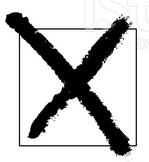 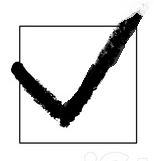 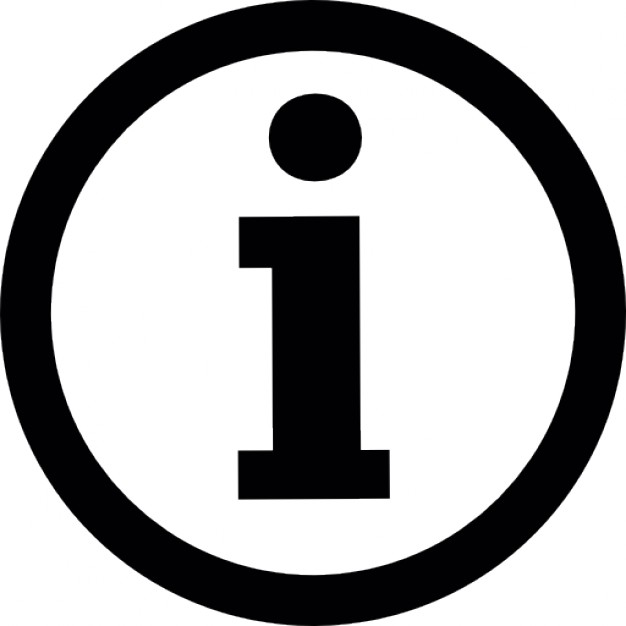 